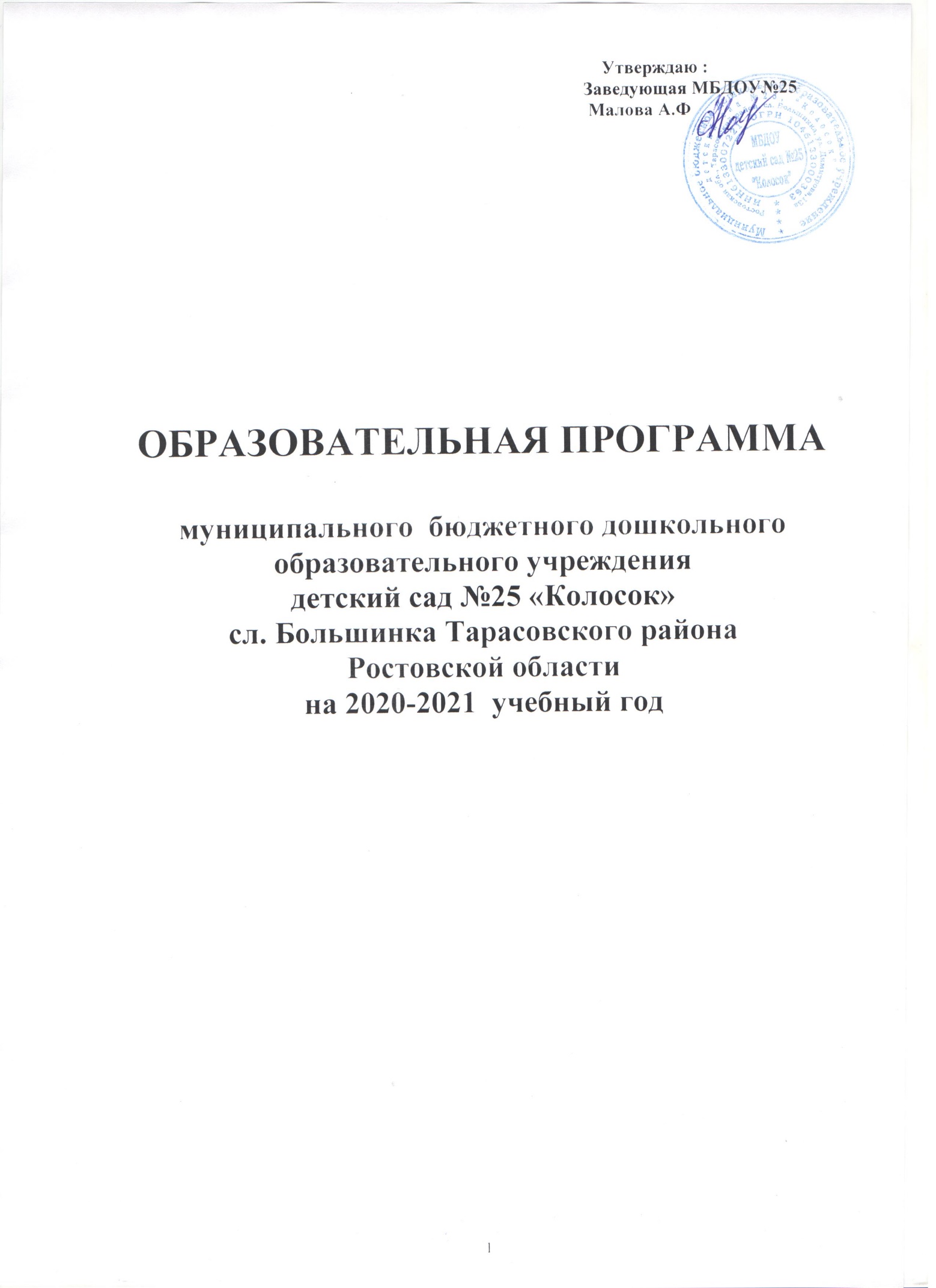 СТРУКТУРА ПРОГРАММЫ:   РАЗДЕЛ 1.  ЦЕЛЕВОЙ   Пояснительная записка   1.1. Цели и задачи реализации ДОУ по реализации основной     образовательной  программы дошкольного образования   1.2. Принципы и подходы к формированию основной образовательной  программы дошкольного образования ДОУ   1.3. Организация режима пребывания детей в образовательном учреждении   1.4. Характеристики, особенностей развития воспитанников   дошкольного    возраста   1.5. Планируемые результаты освоения программы1.6. Система мониторинга достижения детьми планируемых результатов освоения образовательной программыРАЗДЕЛ 2. СОДЕРЖАТЕЛЬНЫЙ  2.1. Содержание психолого-педагогической работы по образовательным областям  «Социально-коммуникативное развитие»   «Познавательное развитие»   «Речевое развитие»   «Физическое развитие»   «Художественно-эстетическое развитие   2.2. Особенности взаимодействия педагогического коллектива с семьями воспитанников 2.3.Система преемственности в работе МБДОУ с Большинской СОШ2.4. Создание и обновление предметно-развивающей средыРАЗДЕЛ 1.ПОЯСНИТЕЛЬНАЯ ЗАПИСКА1.1. Цели и задачи реализации ДОУ по реализации основной образовательной  программы дошкольного образования«Дошкольное образование направлено на формирование общей культуры, развитие физических, интеллектуальных, нравственных, эстетических и личностных качеств, сохранение и укрепление здоровья детей дошкольного возраста.  Образовательная программа дошкольного образования направлены на разностороннее развитие детей дошкольного возраста с учётом их возрастных и индивидуальных особенностей, в том числе достижение детьми дошкольного возраста уровня развития, необходимого и достаточного для успешного освоения ими образовательных программ начального общего образования, на основе индивидуального подхода к детям дошкольного возраста и специфических для детей дошкольного возраста видов деятельности»{ п. 1 и 2 ст. 64 «Дошкольное образование» ФЗ от 29.12.2012г. «Об образовании в РФ»}Образовательная  программа  МБДОУ  «Детский  сад  №25 «Колосок»  обеспечивает  разностороннее  развитие    детей  в  возрасте  от  3 до  7  лет  с  учетом  их  возрастных  и  индивидуальных  особенностей  по  основным  направлениям – физическому,  социально-личностному,  познавательно-речевому  и  художественно-эстетическому.     Программа  обеспечивает  достижение  воспитанниками  готовности  к  школе.Содержание  образовательной  программы  соответствует  основным  положениям  возрастной  психологии  и  дошкольной  педагогики  и  выстроено  по  принципу  развивающего  образования,  целью  которого  является  развитие  ребенка  и  обеспечивает  единство  воспитательных,  развивающих  и  обучающих  целей  и  задач.Дошкольное учреждение функционирует с 1965 года. Учредителем  ДОУ  является Муниципальное образование «Тарасовский район». Координацию и контроль за деятельностью учреждения осуществляет  Отдел образования  администрации Тарасовского района.ДОУ расположено по адресу: 346064 Ростовская область, Тарасовский район, сл. Большинка, ул. Димитрова13а. ДОУ осуществляет  свою  деятельность  в  соответствии с Конституцией Российской Федерации, Закона РФ «Об образовании» от 7.08.2000 года М 122-ФЗ; Постановления Правительства Российской Федерации «Об утверждении Типового положения о дошкольном образовательном учреждении» (от 27 октября 2011 года №2562 г. Москва), Приказ Министерства образования РФ «Об утверждении Федеральных государственных стандартов дошкольного образования »  от 17 октября 2013 года  № 30384; «Санитарно-эпидемиологическими правилами и нормативами (СанПин 2.4.1.3049-13)», муниципальными правовыми актами органов местного самоуправления Администрации Тарасовского района, договором между Учредителем   и Учреждением, договором между Учреждением и родителями (законными представителями), Уставом.Цель: обеспечить целостное развитие личности ребёнка: интеллектуальное, физическое, эмоционально-нравственное, социально-личностноеЗадачи:1. Создание каждому ребёнку необходимых условий для наиболее полного раскрытия его возрастных возможностей и способностей.2. Развитие у детей на основе разного образовательного содержания эмоциональной отзывчивости, способности к сопереживанию, готовности к проявлению гуманного отношения в детской деятельности, поведении.3. Способствовать развитию познавательной активности, любознательности, стремление к самостоятельному познанию и размышлению, развитию умственных способностей и речи.4. Побудить творческую активность детей, стимулировать воображение, желание включаться в творческую деятельность.5. Обеспечение каждому ребенку индивидуальной траектории развития, учитывая состояние его здоровья, уровень физического развития, познавательных возможностей и интересов.6. Расширение и совершенствование качества образовательных услуг, ориентированных на детскую индивидуальность и социального заказа родителей.7. Обеспечение комплексного подхода и тесного взаимодействия участников педагогического процесса в осуществлении коррекционно-развивающей деятельности, путем включения в образовательный процесс профильных специалистов (психолога, логопеда, дефектолога, инструктора по физкультуре, врача-педиатра).8. Сотрудничество с семьей на основе принципа взаимопроникновения двух социальных институтов.Детский сад посещают дети от 3 до 7 лет. В учреждении функционируют 1 группа.   Образовательный процесс с детьми осуществляют  заведующий, воспитатель.Режим работы дошкольного образовательного учреждения: пятидневная рабочая неделя, выходные: суббота, воскресенье. Длительность пребывания детей – 10 часов , ежедневный график работы с 7.00 часов до 17 часов 00 минут. В  дошкольном учреждении организовано 3-хразовое питание.Продолжительность учебного года с 1 сентября по 31 мая. В течение учебного года предусматриваются – диагностические недели, каникулы 3 раза в году.При организации режима пребывания детей в образовательном учреждении учитываются:- местные климатические и конкретные погодные условия. В связи с климатическими условиями в ДОУ имеется зимний и летний период. Продолжительность летнего периода с 1 июня по 31 августа. В летний период в режиме дня непосредственная образовательная деятельность заменяется непосредственной образовательной деятельностью художественно-эстетического цикла по интересам детей. 1 раз в неделю проводятся развлечения и досуги детей. Физическая культура проводится на свежем воздухе. Увеличивается время прогулки детей и время для двигательной активности. В  летний период непосредственная образовательная деятельность полностью выносятся на прогулку. В зимний период при температуре -15 продолжительность прогулки сокращается до 1,5- 2 часов, а при температуре -20 отменяется полностью (САНПИН  2.4.1.3049-13)- обязательное сохранение в режиме дня не менее 3 - 4 часов на ведущую деятельность детей дошкольного возраста – свободную игру или другую самостоятельную деятельность.- требования к сочетанию разных видов деятельности, к чередованию спокойной непосредственно-образовательной деятельности, требующей  двигательной активности.Одним из задач ДОУ является  сохранение и укрепление здоровья воспитанников. С этой целью создаются благоприятные санитарно-гигиенические условия, режим дня, организуется полноценное питание, ежедневное пребывание на свежем воздухе, систематически проводятся утренняя гимнастика, закаливающие мероприятия, реализуется режим двигательной активности. (приложение 3)• создавать условия для развивающего взаимодействия в общении, познании и выполнении элементарных правил поведения, ощущения успешности в деятельности и развития позитивного образа «я»;• содействовать развитию элементарного эстетического восприятия, способности эмоционально реагировать на эстетические особенности природы, предметы ближайшего окружения, на литературные, музыкальные и изобразительные художественные образы.• вызывать и поддерживать положительный эмоциональный отклик на предложение выполнить элементарные действия по самообслуживанию (одевание, раздевание, уборка игрушек). Воспитывать интерес к трудовым действиям, поощрять желание выполнять их самостоятельно;• содействовать появлению у ребенка предпосылок позиции субъекта деятельности (инициативное целеполагание, целенаправленные при элементарном контроле действия, достижение результата);• обогащать связи ребенка с окружающим миром, развивать интерес к доступным его пониманию явлениям в повседневной жизни и в специально организованной деятельности, способствовать отображению их в игре, изобразительной, музыкальной и другой деятельности;• расширять запас понимаемых слов и обогащать активный словарь; содействовать развитию грамматического строя речи; основ звуковой культуры речи; элементов связной речи;• содействовать развитию личности ребенка: самостоятельности в разных видах деятельности; самоуважения, чувства собственного достоинства через оценку успехов в деятельности и общении; коммуникативности, элементарной инициативности, способности управлять своим поведением на основе усвоения определенных правил;• побуждать ребенка к доброжелательным отношениям со взрослыми и сверстниками;• воспитывать заинтересованное бережное отношение ко всему живому (животные, растения) и к миру вещей;- постепенное увеличение времени пребывания детей в группе;-  создание эмоционального комфорта при укладывании детей на дневной сон;- психолого-педагогическое просвещение родителей (групповые, индивидуальные и стендовые консультации)1.2. Принципы и подходы к формированию основной образовательной программы дошкольного образования ДОУ   Образовательная программа дошкольного учреждения, а также организация на её основе образовательного процесса базируются на следующих принципах: 1. Принцип развивающего образования, в соответствии с которым главной целью дошкольного образования является развитие ребёнка. Применение принципа развивающего образования ориентирует педагогов на построение образования в зоне ближайщего развития ребёнка. 2. Принцип научной обоснованности  и практической применимости, согласно которому: - содержание Программы должно соответствовать основным положениям возрастной психологии и дошкольной педагогики, при этом иметь возможность реализации в массовой практике дошкольного образования;- отбор образовательного материала для детей учитывает зону ближайщего развития и применение полученной информации в практической деятельности детей. 3. Принцип интеграции содержания дошкольного образования в соответствии с возрастными возможностями и особенностями детей, спецификой и возможностями образовательных областей. Под интеграцией содержания дошкольного образования понимается состояние связанности, взаимопроникновения и взаимодействия отдельных образовательных областей, обеспечивающее целостность образовательного процесса. Принцип интеграции реализуется:- через интеграцию содержания различных образовательных областей и специфических видов детской деятельности по освоению образовательных областей;- интегративные качества личности ребёнка как результат дошкольного образования, а также основа и единые целевые ориентиры базовой культуры ребёнка дошкольного возраста;- интеграцию разных типов учреждений (дошкольного, общего, дополнительного образования, социокультурных центров, библиотек, клубов) и групп детей дошкольного возраста, предоставляющих различные возможности для развития дошкольников и обеспечивающих их позитивную социализацию. 4. Комплексно-тематический принцип построения образовательного процесса означает объединение комплекса различных видов специфических детских деятельности вокруг единой темы при организации образовательного процесса. При этом в качестве тем могут выступать организующие моменты, тематические недели, события, реализация проектов, сезонные явления в природе, праздники, традиции. 5. Принцип учёта возрастных и индивидуальных особенностей развития ребенка. 6.Принцип культуросообразности.  Реализация этого принципа обеспечивает учёт национальных ценностей и традиций в образовании, восполняет недостатки духовно-нравственного и эмоционального воспитания. Образование рассматривается как процесс приобщения ребёнка к основным компонентам человеческой культуры (знание, мораль, искусство, труд)    Образовательная программа реализует также:- Системность в отборе и предоставлении образовательного материала, интеграция задач познавательного, речевого, социально-коммуникативного, художественно-эстетического и физического развития дошкольников и обогащение содержания образования.  Также учитывается:- деятельностный подход к организации образования, включение познавательного компонента в разнообразные виды и формы организации детской деятельности;- сочетание наглядных и эмоционально-образовательных технологий;- открытость образовательной программы для повторения и уточнения образовательного материала в течение года, месяца, недели, включая работу по взаимодействию с родителями и детьми других возрастных групп.1.3. Организация режима пребывания детей в образовательном учрежденииПедагогический процесс ДОУ представляет собой целостную систему,составленную с учетом специфики контингента детей и особенностей региона,обеспечивающего полноценное, всестороннее развитие ребенка: физическое, социальное - нравственное, художественно – эстетическое и познавательное во взаимосвязи.Программа  создана в соответствии с возрастом воспитанников, основными направлениями их развития, спецификой ДОУ и включает время, отведенное на:- образовательную деятельность, осуществляемую в процессе организации различных видов детской деятельности (игровой, коммуникативной, трудовой, познавательно-исследовательской, продуктивной, музыкально-художественной, чтения);- образовательную деятельность, осуществляемую в процессе режимных моментов;- самостоятельную деятельность детей;- взаимодействие с семьями детей по реализации основной общеобразовательной программы дошкольного образования.Игра является содержанием и формой организации жизни детей. Игровые моменты, ситуации и приемы включаются во все виды детской деятельности и общения воспитателя с дошкольниками.Содержание и организация образовательного процесса  направлены на формирование общей культуры, развитие физических, интеллектуальных и личностных качеств, формирование предпосылок учебной деятельности, обеспечивающих социальную успешность, сохранение и укрепление здоровья детей, коррекцию недостатков в физическом или психическом развитии детей.Режим работы дошкольного образовательного учреждения: пятидневная рабочая неделя, выходные: суббота, воскресенье. Длительность пребывания детей – 10 часов 00 мин, ежедневный график работы с 7.00 часов до 17 часов 00 минут. В  дошкольном учреждении организовано трехразовое  питание.Продолжительность учебного года с 1 сентября по 31 мая. В течение учебного года предусматриваются – диагностические недели, каникулы 3 раза в году.При организации режима пребывания детей в образовательном учреждении учитываются:- местные климатические и конкретные погодные условия. В связи с климатическими условиями в ДОУ имеется зимний и летний период. Продолжительность летнего периода с 1 июня по 31 августа. В летний период в режиме дня непосредственная образовательная деятельность заменяется непосредственной образовательной деятельностью художественно-эстетического цикла по интересам детей. 1 раз в неделю проводятся развлечения и досуги детей. Физическая культура проводится на свежем воздухе. Увеличивается время прогулки детей и время для двигательной активности. В  летний период непосредственная образовательная деятельность полностью выносятся на прогулку. В зимний период при температуре -15 продолжительность прогулки сокращается до 1,5- 2 часов, а при температуре -20 отменяется полностью (САНПИН  2.4.1.2660-10)- обязательное сохранение в режиме дня не менее 3 - 4 часов на ведущую деятельность детей дошкольного возраста – свободную игру или другую самостоятельную деятельность(САНПИН  2.4.1.2660-10);- требования к сочетанию разных видов деятельности, к чередованию спокойной непосредственно-образовательной деятельности, требующей статических поз, с двигательными;Одним из задач ДОУ является  сохранение и укрепление здоровья воспитанников. С этой целью создаются благоприятные санитарно-гигиенические условия, режим дня, организуется полноценное питание, ежедневное пребывание на свежем воздухе, систематически проводятся утренняя гимнастика, закаливающие мероприятия, реализуется режим двигательной активности.Режим   дня  разработан с учётом  сезонных  особенностей,  требований САНПИН  2.4.1.2660-10 и концепций  образовательных программ, а также соответствует функциональным возможностям детей, их возрасту и состоянию здоровья. Режим дня обеспечивает  соблюдение баланса между разными видами активности детей (умственной, физической) их чередование. (МОДЕЛЬ  ПРЕБЫВАНИЯ ДЕТЕЙ ВМБДОУ «Детский сад №25 «Колосок» (холодный период)МОДЕЛЬ  ПРЕБЫВАНИЯ ДЕТЕЙ В  МБДОУ Детский сад №25 «Колосок»(теплый период)Образовательный процесс в ДОУ строится комплексно-тематическом принципе построения образовательного процесса, в основу которого положена интеграция разных образовательных областей (физическая культура, здоровье, безопасность, социализация, труд, познание, коммуникация, чтение художественной литературы, художественное творчество, музыка) вокруг одной, общей темы. Выбор темы учитывает интересы детей, задачи развития и воспитания, текущие явления и яркие события. При комплексно-тематическом планировании чаще используются такие виды деятельности, как встречи, праздники, развлечения, проекты.Педагоги используют различные формы работы и виды детской деятельности в течение недели, используя все режимные моменты, для полного освоения темы детьми: интегрированная, комплексная, тематическая  непосредственная образовательная деятельность по теме недели, включающая в себя сопутствующие  формы непосредственной образовательной деятельности (рисование, лепка, аппликация, музыка, конструирование, математика), чтение, театрализация,  рассказывание, беседы, наблюдения, опыты,  экскурсии, развлечения, труд в природе, художественный труд, дидактические и ролевые игры, детские проекты  и исследования, просмотр познавательных фильмов, рассматривание картин и иллюстраций, самостоятельные игры в специально – подготовленной развивающей среде и другое. Перечисленные формы и виды деятельности,  проводятся в совместной деятельности  взрослого и детей, с учетом интеграции образовательных областей, в непосредственно  образовательной деятельности, в режимных моментах, взаимодействии с родителями и социальными партнерам  и самостоятельной деятельности детей в развивающей среде группы и в помещениях детского сада (оформленные  познавательным содержанием коридоры и  площадки детского сада).Показатели правильно организованной жизни детей1. Отсутствие у детей отрицательных эмоций (капризов, плача, негативных реакций и т. п.).2. Дети спокойно переходят от одного состояния к другому (от бодрствования ко сну и наоборот), от одного вида деятельности к другому.3. Дети принимают активное участие во всех режимных процессах в соответствии со своими возрастными возможностями и положительно к ним относятся.4. У детей хороший аппетит, сон глубокий, дети пробуждаются с хорошим настроением.5. Уровень деятельности детей соответствует возрасту.Развивающие образовательные ситуации на игровой основе проводятся по подгруппам и индивидуально в 1 половине дня. В теплое время года максимальное число происходит на участке во время прогулки. Подгруппа для занятий не более 4-6 человек.При формировании плана  организации непосредственно образовательной деятельности соблюден максимально допустимый объем недельной образовательной нагрузки в соответствии с САНПИНом  2.4.1.2660-10:Недельная нагрузка непосредственной образовательной деятельностиРеализация образовательных областей осуществляется через:- образовательную деятельность, осуществляемую в процессе организации различных видов детской деятельности (игровой, коммуникативной, трудовой, познавательно-исследовательской, продуктивной, музыкально-художественной, чтения);- образовательную деятельность, осуществляемую в процессе режимных моментов;- самостоятельную деятельность детей;- взаимодействие с семьями детей по реализации основной общеобразовательной программы дошкольного образования.Игра является содержанием и формой организации жизни детей. Игровые моменты, ситуации и приемы включаются во все виды детской деятельности и общения воспитателя с дошкольниками.1.4. Характеристики, особенностей развития детей среднего и дошкольного возраста.    Согласно Федеральному государственному образовательному стандарту дошкольного образования Образовательная программа дошкольного образовательного учреждения решает также задачи развития ребёнка раннего  и дошкольного возраста в соответствии с образовательными областями.Задачи социально-коммуникативного развития:усвоение норм ценностей, принятых в обществе, включая моральные и нравственные ценности;развитие общения и взаимодействия ребёнка со взрослыми и сверстниками;становление самостоятельности, целенаправленности и саморегуляции собственных действий;развитие социального и эмоционального интеллекта, эмоциональной отзывчивости, сопереживания;формирование готовности к совместной деятельности со сверстниками;формирование уважительного отношения и чувства принадлежности к своей семье и к сообществу детей и взрослых в Организации;формирование позитивных установок к различным видам труда и творчества;формирование основ безопасного поведения в быту, социуме, природе.Задачи познавательного развития:развитие интересов детей, любознательности и познавательной мотивации;формирование познавательных действий, становление сознания;развитие воображения и творческой активности;формирование первичных представлений о себе, других людях, объектах окружающего мира, о свойствах и отношениях объектов окружающего мира (форме, цвете, размере, материале, звучании, ритме, темпе, количестве, числе, части и целом, пространстве и времени, движении и покое, причинах и следствиях и др.);формирование первичных представлений о малой родине и Отчизне, представлений о социокультурных ценностях нашего народа, об отечественных традициях и праздниках, о планете Земля как общем доме людей, об особенностях её природы, многообразии стран и народов мира.Задачи речевого развития:овладение речью как средством общения и культуры;обогащение активного словаря;развитие связной, грамматически правильной диалогической и монологической речи, а также речевого творчества;развитие звуковой и интонационной культуры речи, фонематического слуха;знакомство с книжной культурой, детской литературой, понимание на слух текстов различных жанров детской литературы;формирование звуковой аналитико-синтетической активности как предпосылки обучения грамоте.Задачи художественно-эстетического развития:развитие предпосылок ценностно-смыслового восприятия и понимания произведений искусства (словесного, музыкального, изобразительного), мира природы;становление эстетического отношения к окружающему миру;формирование элементарных представлений о видах искусства;восприятие музыки, художественной литературы, фольклора; стимулирование сопереживания персонажам художественных произведений;реализация самостоятельной творческой деятельности детей (изобразительной, конструктивно-модельной, музыкальной и др.).Задачи физического развития:приобретение опыта в двигательной деятельности детей, в том числе связанной с выполнением упражнений, направленных на развитие таких физических качеств, как координация и гибкость;приобретение опыта в видах деятельности детей, способствующих праивльному формированию опорно-двигательной системы организма, развитию равновесия, координации движений, крупной и мелкой моторики обеих рук, а также с правильным, не наносящем ущерба организму, выполнением основных движений (ходьба, бег, мягкие прыжки, повороты в обе стороны);формирование начальных представлений о некоторых видах спорта;овладение подвижными играми с правилами;становление целенаправленности и саморегуляции в двигательной сфере;становление ценностей здорового образа жизни, овладение его элементарными нормами и правилами (в питании, двигательном режиме, закаливании, при формировании полезных привычек и др.)  1.5. Планируемые результаты освоения программыВ  ДОУ  оцениваются результаты освоения детьми основной общеобразовательной программы дошкольного образования в двух категориях:1. Промежуточная оценка проводится  2 раза в год – это описание динамики формирования интегративных качеств воспитанников каждой возрастной группы по освоению ими Программы по всем направлениям развития детей, т.е результаты мониторинга.2. Итоговая оценка проводится ежегодно в подготовительной группе при выпуске ребенка из детского сада в школу и включает описание интегративных качеств выпускника ДОУ.Четвертый год жизниФизически развитый, овладевший основными культурно-гигиеническими навыками. У ребенка сформирована соответствующая возрасту координация движений. Он проявляет положительное отношение к разнообразным физическим упражнениям, стремится к самостоятельности в двигательной деятельности, избирателен по отношению к некоторым двигательным действиям и подвижным играм. Дошкольник владеет элементарной культурой поведения во время еды за столом, навыками самообслуживания — умывания, одевания. Правильно пользуется предметами личной гигиены (полотенцем, носовым платком, расческой).Любознательный, активный. Ребенок проявляет интерес к миру, потребность в познавательном общении со взрослыми, о чем свидетельствуют многочисленные вопросы о людях, их действиях, о животных, предметах ближайшего окружения («Что такое?», «Кто такой?», «Что делает?», «Как называется?»). Проявляет стремление к наблюдению, сравнению, обследованию свойств и качеств предметов, использованию сенсорных эталонов (круг, квадрат, треугольник), к простейшему экспериментированию с предметами и материалами (с водой, снегом, песком, красками, бумагой). В совместной с педагогом познавательной деятельности переживает чувство удивления, радости познания мира.Эмоционально отзывчивый. Ребенок проявляет эмоциональную отзывчивость, подражая примеру взрослых, старается утешить обиженного, угостить, обрадовать, помочь. Начинает в мимике и жестах различать эмоциональные состояния людей (радость, веселье, слезы, гнев), веселую и грустную музыку, веселое и грустное настроение сверстников, взрослых, а также и животных («Дети играют с котятами — всем весело»), эмоционально откликается на содержание прочитанного, сопереживает героям.Овладевший средствами общения и способами взаимодействия с взрослыми и сверстниками. Ребенок охотно включается в совместную деятельность с взрослым, подражает его действиям, отвечает на вопросы взрослого и комментирует его действия в процессе совместной игры, выполнения режимных моментов.Проявляет интерес к сверстникам, к взаимодействию в игре, в повседневном общении и бытовой деятельности: может спокойно игратьрядом, обмениваться игрушками, объединяться в парной игре, вместе рассматривать картинки, наблюдать за домашними животными и прочее.У ребенка значительно увеличился запас слов, совершенствуется грамматический строй речи, он пользуется не только простыми, но и сложными предложениями.Способный управлять своим поведением и планировать свои действия на основе первичных ценностных представлений, соблюдающий элементарные общепринятые нормы и правила поведения. Ребенок освоил некоторые нормы и правила поведения, связанные с определенными разрешениями и запретами («можно», «нужно», «нельзя»), может увидеть несоответствие поведения другого ребенка нормам и правилам поведения. Ребенок испытывает удовлетворение от одобрения правильных действий взрослыми.Дети могут спокойно, не мешая друг другу, играть рядом, объединяться в игре с общей игрушкой, участвовать в несложной совместной практической деятельности. Проявляют стремление к положительным поступкам, но их взаимоотношения зависят от ситуации и пока еще требуют постоянного внимания воспитателя.Способный решать интеллектуальные и личностные задачи (проблемы), адекватные возрасту. Ребенок активно участвует в разнообразных видах деятельности: в играх, двигательных упражнениях, в действиях по обследованию свойств и качеств  предметов и их использованию, в рисовании, лепке, речевом общении, в творчестве (имитации, подражание образам животных, танцевальные импровизации и т. п.). Принимает цель, в играх, в предметной и художественной деятельности по показу и побуждению взрослых ребенок доводит начатую работу до определенного результата.Ребенок владеет игровыми действиями с игрушками и предметами-заместителями, разворачивает игровой сюжет из нескольких эпизодов, приобрел первичные умения ролевого поведения.Ребенок оказывается способным не только объединять предметы по внешнему сходству (форма, цвет, величина), но и усваивать общепринятые представления о группах предметов (одежда, посуда, игрушки). Участвует в элементарной исследовательской деятельности по изучению качеств и свойств объектов неживой природы, в посильной деятельности по уходу за растениями и животными уголка природы.Ребенок способен предложить собственный замысел и воплотить его в игре, рисунке, постройке.Имеющий первичные представления о себе, семье, обществе, государстве, мире и природе.Представления о себе. Ребенок знает свое имя, фамилию, пол, возраст.           Осознает свои отдельные умения и действия, которые самостоятельно освоены («Я умею строить дом», «Я умею сам застегивать куртку» и т. п.).Представления о семье и обществе. Ребенок узнает дом, квартиру, в которой живет, детский сад, группу, своих воспитателей, няню. Знает членов своей семьи и ближайших родственников (бабушку, дедушку, тетю, дядю).           Разговаривает со взрослым о членах своей семьи, отвечая на вопросы при рассматривании семейного альбома или фотографий.Ребенок понимает, что вещи, предметы сделаны людьми и требуют бережного обращения с ними.Представления о природе. В общении с воспитателем и сверстниками ребенок называет хорошо знакомых животных и растения ближайшего окружения и обитателей уголка природы, их действия, яркие признаки внешнего вида («Золотая рыбка живет в аквариуме, плавает, ест корм, у нее красивый хвост и плавники»).Овладевший универсальными предпосылками учебной деятельности. Ребенок внимательно вслушивается в речь и указания взрослого, принимает образец. Следуя вопросам взрослого, рассматривает предметы, игрушки, иллюстрации, слушает комментарии и пояснения взрослого.Пятый год жизниФизически развитый, овладевший основными культурно-гигиеническими навыками. Физические возможности детей значительно возросли: движения их стали значительно более уверенными и разнообразными. Дети испытывают острую потребность в движении, отличаются высокой возбудимостью. В случае ограничения активной двигательной деятельности они быстро перевозбуждаются, становятся непослушными, капризными.           Эмоционально окрашенная деятельность становится не только средством физического развития, но и способом психологической разгрузки детей среднего дошкольного возраста.Ребенок выполняет доступные возрасту гигиенические процедуры, соблюдает элементарные правила здорового образа жизни; рассказывает о последовательности и необходимости выполнения культурно- гигиенических навыков — одевания на прогулку, приема пищи и пользовании столовыми приборами, пользовании предметами личной гигиены. Ребенок самостоятелен в самообслуживании, сам ставит цель, видит необходимость выполнения определенных действий.Любознательный, активный. Дошкольник пятого года жизни отличается высокой активностью и любознательностью. Задает много вопросов поискового характера: «Почему?», «Зачем?», «Для чего?», стремится установить связи и зависимости в природе, социальном мире. Ребенок владеет основными способами познания, имеет некоторый опыт деятельности и запас представлений об окружающем, с помощью воспитателя активно включается в деятельность экспериментирования. В процессе совместной исследовательской деятельности активно познает и называет свойства и качества предметов, особенности объектов природы, обследовательские действия. Объединяет предметы и объекты в видовые категории с указанием характерных признаков.Эмоционально отзывчивый. Откликается на эмоции близких людей и друзей. Для привлечения и сохранения внимания сверстника использует средства интонационной речевой выразительности — силу голоса, интонацию, ритм и темп речи. Выразительно читает стихи, пересказывает короткие рассказы, передавая свое отношение к героям. Использует в речи слова участия, эмоционального сочувствия, сострадания для поддержания сотрудничества, установления отношений со сверстниками и взрослыми. С помощью образных средств языка передает эмоциональные состояния людей и животных. Испытывает радость от общения с животными и растениями, как знакомыми, так и новыми для него. Сопереживает персонажам сказок. Эмоционально реагирует на художественные произведения, мир природы.Овладевший средствами общения и способами взаимодействия со взрослыми и сверстниками. Ребенок активно проявляет стремление к общению со сверстниками, нуждается в содержательных контактах со сверстниками по поводу игрушек, совместных игр, общих дел. Речевые контакты становятся более длительными и активными, налаживаются первые дружеские связи между детьми. По предложению воспитателя ребенок может договориться со сверстником о совместной игре, подобрать нужные игрушки, создать игровую обстановку. Стремится к самовыражению в деятельности, к признанию и уважению сверстников.Ребенок охотно сотрудничает со взрослыми не только в практических делах (совместные игры, трудовые поручения, уход за животными, растениями), но и активно стремится к познавательному, интеллектуальному общению со взрослыми — задает много вопросов поискового характера. Начинает проявлять уважение к старшим, называет по имени и отчеству. В привычной обстановке самостоятельно выполняет знакомые правила общения со взрослыми, здоровается и прощается, говорит «спасибо» и «пожалуйста».Способный управлять своим поведением и планировать свои действия на основе первичных ценностных представлений, соблюдающий элементарные общепринятые нормы и правила поведения. Ребенок владеет разными способами деятельности, проявляет самостоятельность, стремится к самовыражению. Поведение ребенка определяется требованиями со стороны взрослых и первичными ценностными представлениями о том «что такое хорошо и что такое плохо» (например, нельзя драться, нехорошо ябедничать, нужно делиться, уважать взрослых и прочее). С помощью взрослого ребенок может наметить действия, направленные на достижение конкретной цели. По напоминанию взрослого старается придерживаться основных правил поведения в быту и на улице.Способный решать интеллектуальные и личностные задачи (проблемы), адекватные возрасту. Ребенок может применять усвоенные знания и способы деятельности для решения несложных задач, поставленных взрослым. Доброжелателен в общении со сверстниками в совместных делах; проявляет интерес к разным видам деятельности, активно участвует в них. Овладевает умениями экспериментирования и при содействии взрослого активно использует их для решения интеллектуальных и бытовых задач.Имеющий первичные представления о себе, семье, обществе (ближайшем социуме), государстве (стране), мире и природе.Представления о себе. Ребенок знает свое имя (полное и краткое), фамилию, возраст, пол. Осознает некоторые свои умения («умею рисовать»), знания («знаю, о чем эта сказка»), то, чему научился («строить дом»). Стремится узнать от взрослого некоторые сведения о своем организме (для чего нужны руки, ноги, глаза, ресницы и прочее).Представления о семье. Знает состав своей семьи, рассказывает о деятельности членов своей семьи, о произошедших семейных событиях, праздниках, о любимых игрушках, домашних животных.Представления об обществе (ближайшем социуме), его культурных ценностях. Беседует с воспитателем о профессиях работников детского сада: помощника воспитателя, повара, медицинской сестры, воспитателя, прачки.Представления о государстве. Знает название страны и города, в котором живет, хорошо ориентируется в ближайшем окружении.Овладевший универсальными предпосылками учебной деятельности.Умеет работать по образцу, слушать взрослого и выполнять его задания, отвечать, когда спрашивают.Овладевший необходимыми специальными умениями и навыками.У ребенка сформированы специальные умения и навыки (речевые, изобразительные, музыкальные, конструктивные и другие), необходимые для осуществления различных видов детской деятельности.Шестой год жизниФизически развитый, овладевший основными культурно-гигиеническими навыками.Физическое развитие. Ребенок проявляет интерес к физическим упражнениям. Правильно выполняет физические упражнения, проявляет самоконтроль и самооценку. Может самостоятельно придумать и выполнить несложные физические упражнения, стремится к проявлению индивидуальности.Освоение культурно-гигиенических навыков. Дошкольник самостоятельно выполняет основные культурно-гигиенические процессы (культура еды, умывание, одевание), владеет приемами чистки одежды и обуви с помощью щетки. Самостоятельно замечает, когда нужно вымыть руки или причесаться. Освоил отдельные правила безопасного поведения, способен рассказать взрослому о своем самочувствии и о некоторых опасных ситуациях, которых нужно избегать.Любознательный, активный. Ребенок проявляет интеллектуальную активность, у него проявляется познавательный интерес. Он может принять и самостоятельно поставить познавательную задачу и решить ее доступными способами (понаблюдать, сравнить, высказать предположение, доказать). Проявляет интеллектуальные эмоции, догадку и сообразительность, с удовольствием экспериментирует. Испытывает интерес к событиям, находящимся за рамками личного опыта, интересуется событиями прошлого и будущего, жизнью родного города и страны, разными народами, животным и растительным миром. Фантазирует, сочиняет разные истории, предлагает пути решения проблем.Эмоционально отзывчивый. Ребенок понимает эмоциональные состояния взрослых и других детей, выраженные в мимике, пантомимике, действиях, интонации речи (радость, огорчение, удивление, обида, доброта и т. п.), проявляет готовность помочь, сочувствие.Способен находить общие черты в настроении людей, музыки, природы, картины, скульптурного изображения (радость, печаль, восторг, задумчивость). Высказывает свое мнение о причинах того или иного эмоционального состояния людей, понимает некоторые образные средства, которые используются для передачи настроения в изобразительном искусстве или музыке (цвет, композиция, интонация, темп), в художественной литературе.Овладевший средствами общения и способами взаимодействия со взрослыми и сверстниками. Ребенок проявляет уважение к взрослым, называет их по имени и отчеству, вежливо обращается с просьбой, отвечает на вопросы развернутой фразой. Умеет интересоваться состоянием здоровья близких людей, ласково называть их. Стремится рассказывать старшим о своих делах, любимых играх и книгах. Ребенок внимателен к поручениям взрослых, проявляет самостоятельность и настойчивость в их выполнении, вступает в сотрудничество.Дети могут самостоятельно или с небольшой помощью воспитателя объединяться для совместной деятельности, определять общий замысел, распределять роли, согласовывать действия, оценивать полученный результат и характер взаимоотношений («Мы дружно играли»).Ребенок стремится регулировать свою активность: соблюдать очередность, учитывать права других людей. Проявляет инициативу в общении — делится впечатлениями со сверстниками, задает вопросы, привлекает к общению других детей.Ребенок имеет богатый словарный запас. Речь чистая, грамматически правильная, выразительная. Значительно увеличивается запас слов, совершенствуется грамматический строй речи, появляются элементарные виды суждений об окружающем. Ребенок пользуется не только простыми, но и сложными предложениями.Способный управлять своим поведением и планировать свои действия на основе первичных ценностных представлений, соблюдающий элементарные общепринятые нормы и правила поведения. Ребенок соблюдает установленный порядок поведения в группе, ориентируется в своем поведении не только на контроль воспитателя, но и на самоконтроль на основе известных правил, владеет приемами справедливого распределения игрушек, предметов: по очереди, по жребию, с помощью считалок. Понимает, почему нужно выполнять правила культуры поведения, представляет последствия своих неосторожных действий для других детей (толкнул, напугал и др.).         Стремится к мирному разрешению конфликтов, к сдерживанию негативных проявлений поведения. Ребенок может испытывать потребность в поддержке и направлении взрослого в выполнении правил поведения в новых условиях.Способный решать интеллектуальные и личностные задачи (проблемы), адекватные возрасту. Проявляет самостоятельность в разнообразных видах деятельности, стремится к проявлению творческой инициативы. Может самостоятельно поставить цель (или принять ее от воспитателя), обдумать путь к ее достижению, осуществить замысел и оценить полученный результат с позиции цели. Ребенок способен предложить собственный замысел и воплотить его в рисунке, постройке, рассказе. В играх проявляет инициативу, выступает с предложениями по созданию игровой обстановки, развитию сюжета, выполнению ролей. В художественной деятельности ребенок охотно принимает тему, предложенную педагогом, может ее конкретизировать; уверенно использует освоенные техники, создает выразительные образы, верно подбирает для их создания средства выразительности; по собственной инициативе рисует, лепит, мастерит необходимые для игр объекты, подарки родным, предметы украшения интерьера. Активен в театрализованной, игровой деятельности по литературному произведению, проявляет речевое творчество в сочинении загадок, сказок, рассказов, не повторяет рассказов других, пользуется разнообразными средствами выразительности.Проявляет творчество в развивающих играх и в преобразовательной деятельности. Ребенок способен к достаточно самостоятельному осуществлению познавательно-исследовательской деятельности, активно использует доступные средства — поисковые действия, сравнения. С незначительной помощью взрослого осуществляет уход за растениями, откликается на предложение взрослого помочь живому. Охотно участвует в разных видах повседневного труда; ярко выражено стремление к самостоятельности.Имеющий первичные представления о себе, семье, обществе, государстве, мире и природе.Представления о себе. Ребенок знает свое имя, отчество, фамилию, пол, дату рождения, адрес, номер телефона. Располагает некоторыми сведениями об организме, назначении отдельных органов, условиях их нормального функционирования («Надо следить за чистотой рук, дышать свежим воздухом»). Охотно рассказывает о себе, событиях своей жизни, мечтах, достижениях, увлечениях. Имеет положительную самооценку, стремится к успешной деятельности.Представления о семье. Ребенок имеет представления о семье, семейных и родственных отношениях, знает, как поддерживаются родственные связи (разговор по телефону, переписка, посещения), как проявляются отношения любви и заботы в семье, знает некоторые культурные традиции и увлечения членов семьи. Имеет представление о значимости профессий родителей, устанавливает связи между видами труда.Представления о государстве и мире. Ребенок имеет развернутые представления о родном городе. Знает название своей страны, е государственные символы, испытывает чувство гордости своей страной.Имеет некоторые представления о природе родной страны, достопримечательностях родного города и России, ярких событиях ее недавнего прошлого, великих россиянах (воинах, изобретателях, путешественниках, художниках), прославивших Россию, знаменитых жителях своего города.           Проявляет интерес к жизни людей в других странах мира. Стремится поделиться впечатлениями о поездках в другие города, другие страны.Представления о природе. Ребенок имеет представления о многообразии растений и животных, их потребностях как живых организмов, владеет представлениями об уходе за растениями, некоторыми животными, стремится применять имеющиеся представления в собственной деятельности.Овладевший универсальными предпосылками учебной деятельности.Ребенок слушает и понимает взрослого, действует по правилу или образцу в разных видах деятельности, способен к произвольным действиям, самостоятельно планирует и называет два-три последовательных действия, способен удерживать в памяти правило, высказанное взрослым, и действовать по нему без напоминания, способен аргументировать свои суждения, стремится к результативному выполнению работы в соответствии с темой, к позитивной оценке результата взрослым.Овладевший необходимыми специальными умениями и навыками. У ребенка сформированы специальные умения и навыки (речевые, изобразительные, музыкальные, конструктивные и другие), необходимые для осуществления различных видов детской деятельности.Описание итоговой оценки интегративных качеств выпускника ДОУФизически развитый, овладевший основными культурно-гигиеническими навыками. У ребенка сформированы основные физические качества и потребность в двигательной активности. Ребенок технически правильно выполняет большинство физических упражнений, проявляя интерес, активность, необходимые усилия. Может оценить усилия других детей, упорен в достижении своей цели и положительного результата. Способен организовать подвижные игры и упражнения с подгруппой сверстников и малышей. Может придумать и выполнить несложные физические упражнения. Понимает значение здоровья, необходимость выполнения режима дня, важность занятий спортом, утренней гимнастики. Самостоятельно выполняет доступные возрасту культурно-гигиенические навыки, соблюдает элементарные правила здорового образа жизни.Любознательный, активный. Интересуется новым, неизвестным в окружающем мире (мире предметов и вещей, мире отношений и своем внутреннем мире). Задает много вопросов, настойчиво добивается решения познавательных задач, экспериментирует и исследует предметы и материалы. Использует разные способы познания мира природы, пользуется схемами, наглядными моделями. Отличается высокой речевой активностью, готовностью принять общий замысел. Проявляет настойчивый познавательный интерес к миру, к своему будущему положению школьника, стремится овладеть грамотой — чтением, письмом, счетом.Способен инициативно и самостоятельно действовать в повседневной жизни, в различных видах детской деятельности. Умеет сам выдвинуть идеи, план действий, организовать партнеров по деятельности. В случаях затруднений обращается за помощью к взрослому.Эмоционально отзывчивый. Правильно понимает эмоциональные состояния других людей, активно выражает готовность помочь. Откликается на эмоции близких людей и друзей, проявляет сочувствие. Умеет «читать» эмоциональные состояния по мимике, жестам, интонации голоса, высказывает мнение о причинах эмоционального состояния сверстника. Сопереживает персонажам сказок, историй, рассказов. Эмоционально реагирует на произведения изобразительного искусства, музыкальные и художественные произведения, мир природы.Овладевший средствами общения и способами взаимодействия со взрослыми и сверстниками. Ребенок освоил основы культуры поведения, дружеских взаимоотношений. Использует деловую, познавательную, личностную формы общения. С удовольствием участвует в коллективных делах: способен принять общую цель и условия, старается действовать согласованно, выражает живой интерес к общему результату. Владеет речевыми умениями, адекватно использует вербальные и невербальные средства общения, владеет диалогической речью и конструктивными способами взаимодействия с детьми и взрослыми (договаривается, обменивается предметами, распределяет действия при сотрудничестве). Способен изменять стиль общения со взрослым или сверстником, в зависимости от ситуации.Способный управлять своим поведением и планировать свои действия на основе первичных ценностных представлений, соблюдающий элементарные общепринятые нормы и правила поведения. Поведение ребенка преимущественно определяется не сиюминутными желаниями и потребностями, а требованиями со стороны взрослых и первичными ценностными представлениями о том, «что такое хорошо и что такое плохо»(нельзя драться, нельзя обижать маленьких, нехорошо ябедничать, нужно делиться, нужно уважать взрослых и т. п.). В поведении наблюдаются элементы волевых проявлений: при необходимости ребенок умеет сдерживаться, проявляет терпение и настойчивость. Чутко реагирует на оценку своих действий и поступков, воздерживается от повторения действий, отрицательно оцененных взрослыми. Способен к элементарному планированию своих действий, направленных на достижение конкретной цели. Соблюдает правила поведения на улице (дорожные правила), в общественных местах (транспорте, магазине, поликлинике, театре и т. п.).Способный решать интеллектуальные и личностные задачи (проблемы), адекватные возрасту. Ребенок может применять усвоенные знания и способы деятельности для решения новых задач (проблем), поставленных как взрослым, так и им самим; в зависимости от ситуации может преобразовывать способы решения задач (проблем). Ребенок способен предложить собственный замысел и воплотить его в рисунке, постройке, рассказе. Правильно выбирает предметы и материалы для самостоятельной деятельности в соответствии с их качествами, свойствами, назначением. Использует сенсорные эталоны для оценки свойств и качеств предметов. Умеет пользоваться несложными наглядными моделями, схемами при решении задач. Вычленяет существенные родовые признаки и осуществляет группировку предметов, доказывает правильность обобщений, выражает в речи логические связи и зависимости. Проявляет творчество в интеллектуальных играх, интересуется разгадыванием кроссвордов, ребусов.Имеющий первичные представления о себе, семье, обществе (ближайшем социуме), государстве (стране), мире и природе.Представление о себе. Ребенок имеет представление о своем возрасте, половой принадлежности; рассказывает о себе, о событиях своей жизни, об эпизодах раннего детства, мечтах, подготовке к школе, о своих умениях и достижениях.Представление о семье. Ребенок имеет представление о составе семьи, родственных отношениях, распределении семейных обязанностей, семейных традициях; гордится своей семьей, своими близкими: рассказывает об их профессиях, достижениях, увлечениях, о детстве родителей, их школьных годах.Представление об обществе (ближайшем социуме). Ребенок имеет представления о культурных ценностях общества и о своем месте в нем.Представления о государстве. Ребенок знает о принадлежности к нему, о символах государства, «малой» и «большой» Родине, ее природе.Представления о мире. Ребенок имеет представления о планете Земля, многообразии стран, населения, о природе планеты, разнообразии языков.Овладевший универсальными предпосылками учебной деятельности.Ребенок умеет работать по правилу и по образцу, слушать взрослого и выполнять его инструкции. Владеет разнообразными речевыми умениями: выслушать и понять речь собеседника, понятно для слушателя выразить свои мысли в форме предложения, рассказа, рассуждения; имеет богатый словарный запас, владеет средствами языковой выразительности. Проявляет настойчивость и волевые усилия в поиске ответа на вопросы. Владеет элементарным самоконтролем, приемами сопоставления своих действий с образцом, умеет находить ошибки и исправлять их.Овладевший необходимыми специальными умениями и навыками. У ребенка сформированы специальные умения и навыки (речевые, изобразительные, музыкальные, конструктивные и другие), необходимые для осуществления различных видов детской деятельности.При решении поставленных в Программе задач педагогический коллектив выстраивает систему образовательной работы и создаёт условия, направленные на достижения воспитанниками целевых ориентиров. Целевые ориентиры образования в раннем возрасте:- ребёнок интересуется окружающими предметами и активно действует с ними; эмоционально вовлечён в действия с игрушками и другими предметами, стремится проявлять настойчивость в достижении результата своих действий;- используется специфические, культурно фиксированные предметные действия, знает назначение бытовых предметов (ложки, расчёски, карандаша и пр.) и умеет пользоваться ими. Владеет простейшими навыками самообслуживания; стремится проявлять самостоятельность в бытовом и игровом поведении; проявляет навыки опрятности;- проявляет отрицательное отношение к грубости, жадности;- соблюдает правила элементарной вежливости (самостоятельно или по напоминанию говорит «спасибо», «здравствуйте», «до свидания», «спокойной ночи» (в семье, в группе)); имеет первичные представления об элементарных правилах поведения в детском саду, дома, на улице и старается соблюдать их;- владеет активной речью, включённой в общение; может обращаться с вопросами и просьбами, понимает речь взрослых; знает названия окружающих предметов и игрушек;- стремится к общению со взрослыми и активно подражает им в движениях и действиях; появляются игры, в которых ребёнок воспроизводит действия взрослого;- проявляет интерес к сверстникам; наблюдает за их действиями и подражает им. Умеет играть рядом со сверстниками, не мешая им. Проявляет интерес к совместным играм небольшими группами;- проявляет интерес к окружающему миру природы, с интересом участвует в сезонных наблюдениях;- проявляет интерес к стихам, песням и сказкам, рассматриванию картинки, стремится двигаться под музыку; эмоционально откликается на различные произведения культуры и искусства;- с пониманием следит за действиями героев кукольного театра; проявляет желание участвовать в театрализованных и сюжетно-ролевых играх;- проявляет интерес к продуктивной деятельности (рисование, лепка, конструирование, аппликация);- у ребёнка развита крупная моторика, он стремится осваивать различные виды движения (бег, лазанья, перешагивание и пр.). С интересом участвует в подвижных играх с простым содержанием, несложными движениями.Целевые ориентиры на этапе завершения дошкольного образования:-ребёнок овладевает основными культурными средствами, способами деятельности, проявляет инициативу и самостоятельность в разных видах деятельности - игре, общении, познавательно-исследовательской деятельности, конструировании и др.; способен выбирать себе род занятий, участников по совместной деятельности;- ребёнок обладает установкой положительного отношения к миру, к разным видам труда, другим людям и самому себе; обладает чувством собственного достоинства; активно взаимодействует со сверстниками и взрослыми, участвует в совместных играх. - способен договариваться, учитывать интересы и чувства других, сопереживать неудачам и радоваться успехам других, адекватно проявляет свои чувства, в том числе чувство веры в себя, старается разрешать конфликты. Умеет выражать и отстаивать свою позицию по разным вопросам;- способен сотрудничать и выполнять как лидерские, так и исполнительские функции в совместной деятельности;- понимает, что все люди равны вне зависимости от их социального происхождения, этнической принадлежности, религиозных и других верований, их физических и психических особенностей;- проявляет эпатию по отношению к другим людям, готовность прийти на помощь тем, кто в этом нуждается;- проявляет умение слышать других и стремление быть понятым другими;-у ребёнка развитию воображение, которое реализуется в разных видах деятельности, и прежде всего в игре; владеет разными формами и видами игры, различает условную и реальную ситуации; умеет подчиняться разным правилам и социальным нормам. Умеет распознавать различные ситуации и адекватно их оценивать.- ребёнок достаточно хорошо владеет устной речью, может выражать свои мысли и желания, использовать речь для выражения своих мыслей, чувств и желаний, построения речевого высказывания в ситуации общения, выделять звуки в словах, у ребёнка складываются предпосылки грамотности;- у ребёнка развита крупная и мелкая моторика; он подвижен, вынослив, владеет основными движениями, может контролировать свои движения и управлять ими;- ребёнок способен к волевым усилиям, может следовать социальным нормам поведения и правилам в разных видах деятельности, во взаимоотношениях со взрослыми и сверстниками, может соблюдать правила безопасного поведения и навыки личной гигиены;-проявляет ответственность за начатое дело;- ребёнок проявляет любознательность, задаёт вопросы взрослым и сверстникам, интересуется причинно-следственными связями, пытается самостоятельно придумывать объяснения явлениям природы и поступкам людей; склонен наблюдать, экспериментировать. Обладает начальными знаниями о себе, о природном и социальном мире, в котором он живёт; знаком с произведениями детской литературы, обладает элементарными представлениями из области живой природы, естествознания, математики, истории и т.п.; способен к принятию  собственных решений, опираясь на свои знания и умения в различных видах деятельности;- открыт новому, то есть проявляет желание узнавать новое, самостоятельно добывать новые знания; положительно относится к обучению в школе;- проявляет уважение к жизни (в различных её формах) и заботу об окружающей среде;-эмоционально отзывается на красоту окружающего мира, произведения народного и профессионального искусства (музыку, танцы, театральную деятельность, изобразительную деятельность и т.д.);- проявляет патриотические чувства, ощущает гордость за свою страну, её достижения, имеет представление о её географическом разнообразии, многонациональности, важнейших исторических событиях;- имеет первичные представления о себе, семье, традиционных семейных ценностях, включая традиционные гендерные ориентации, проявляет уважение к своему и противоположному полу;- соблюдает элементарные общепринятые нормы, имеет первичные ценностные представления о том, «что такое хорошо и что такое плохо», стремится поступать хорошо; проявляет уважение к старшим и заботу о младших;- имеет начальные представления о здоровом образе жизни. 1.5. Система мониторинга достижения детьми планируемых результатов освоения образовательной программы.Чтобы иметь четкие представления о результате педагогической деятельности, в детском саду разработана система контроля и мониторинга, определены способы и средства контроля для обеспечения обратной связи (заполняются соответствующие таблицы, схемы, карты, графики). Педагогический процесс в ДОУ строиться на диагностической основе.Мониторинг  ДОУ  включает: изучение  всех сторон   личностного развития ребёнка – медико-педагогический  мониторинг, оценка результативности освоения программы; изучение профессиональной компетентности  педагога; изучение  эффективности образовательной среды.Педагогический диагностика проводится в два этапа: первичное обследование (сентябрь) и обследование в конце учебного года (май). Первичное обследование включает в себя сбор анамнеза, налаживание эмоционального контакта с ребёнком и родителями, выявление актуального уровня развития детей и нарушений развития.  Полученные результаты  анализируются и используются для планирования педагогического процесса и построения индивидуальных коррекционных маршрутов. В конце учебного года проводится итоговое обследование детей с целью выявления уровня усвоения программного материала. С детьми, показавшие низкий уровень усвоения программного материала, проводится промежуточное обследование для определения динамики развития детей и коррекции индивидуального маршрута.Система мониторинга раскрывает динамику формирования интегративных качеств воспитанников в каждый возрастной период освоения Программы  по следующим направлениям развития детей: физическое социально – личностное познавательно – речевое художественно – эстетическоеРазделы диагностической карты, которые заполняет воспитатель, разработаны на основе общеобразовательной программой дошкольного образования «Детство» Т.И.Бабаевой, А.Г.Гогоберидзе, З.А.Михайловой.Медицинский мониторинг детей проводится:1 раз год:Определение группы здоровья детейЕжемесячно по следующим направлениям:Заболеваемость (общая и простудная)РАЗДЕЛ 2. 2.1. Содержание психолого-педагогической работы по образовательным областямОбразовательная область  «Социально-коммуникативное развитие»Цель: позитивная социализация детей дошкольного возраста, приобщение детей к социокультурным нормам, традициям семьи, общества и государстваСовременная социокультурная среда развития1. Большая открытость мира и доступность его познания для ребёнка, больше источников информации (телевидение, Интернет, большое количество игр и игрушек) →← агрессивность доступной для ребёнка информации.2. Культурная неустойчивость окружающего мира, смешение культур в совокупности с многоязычностью →← разнообразие и иногда противоречивость предлагаемых разными культурами образцов поведения и образцов отношения к окружающему миру.3. Сложность окружающей среды с технологической точки зрения →← нарушение устоявшейся традиционной схемы передачи знаний и опыта от взрослых детям →← формирование уже на этапе дошкольного детства универсальных, комплексных качеств личности ребёнка.4. Быстрая изменяемость окружающего мира →← новая методология познания мира →← овладения ребёнком комплексным инструментарием познания мира.5. Быстрая изменяемость окружающего мира  →← понимания ребёнком важности и неважности (второстепенности) информации  →← отбор содержания дошкольного образования  →← усиление роли взрослого в защите ребёнка от негативного воздействия излишних источников познания.6. Агрессивность окружающей среды и ограниченность механизмов приспособляемости человеческого организма к быстро изменяющимся условиям, наличие многочисленных вредных для здоровья факторов  →← негативное влияние на здоровье детей - как физическое, так и психическое  →← возрастание роли инклюзивного образования  →← влияние на формирование у детей норм поведения, исключающих пренебрежительное отношение к детям с ограниченными возможностями здоровьяРАЗВИТИЕ ИГРОВОЙ ДЕЯТЕЛЬНОСТИКОМПОНЕНТЫ ПАТРИОТИЧЕСКОГО ВОСПИТАНИЯФОРМИРОВАНИЕ  ОСНОВ БЕЗОПАСНОСТИ  ЖИЗНЕДЕЯТЕЛЬНОСТИЦель: формирование основ безопасности собственной жизнедеятельности; формирование предпосылок безопасности окружающего мира.Основные формы работы Трудовое воспитание детей дошкольного возрастаОсновные формы работы по возрастамОбразовательная область «Познавательной развитие»Цель: развитие познавательных интересов и познавательных способностей детей, которые можно подразделить на сенсорные, интеллектуально- познавательные и интеллектуально-творческиеФормирование элементарных математических представлений Цель: интеллектуальное развитие детей, формирование приёмов умственной деятельности, творческого и вариативного мышления на основе овладения детьми количественными отношениями предметов и явлений окружающего мираОсновные направления ознакомления ребёнка с миром природыМЕТОДЫ ОЗНАКОМЛЕНИЯ ДОШКОЛЬНИКОВ С ПРИРОДОЙСистема формирования отношения ребёнка к природе родного краяОсновные направления ознакомления ребёнка с окружающим миромФормы и методы организации ознакомления с окружающим миромОбразовательная область «Речевое развитие»Цель: формирование устной речи и навыков речевого общения с окружающими на основе овладения литературным языком своего народаЗадачи: - овладение речью как средством общения;- обогащение активного словаря;- развитие звуковой и интонационной культуры речи, фонематического слуха;- развитие связной, грамматически правильной диалогической и монологической речи;- развитие речевого творчества;- формирование звуковой аналитико-синтетической активности как предпосылки обучения грамоте;- знакомство с книжной культурой, детской литературой, понимание на слух текстов различных жанров детской литературы.Воспитание любви и интереса к художественному слову.Знакомство детей с художественной литературой.Цель: формирование интереса и потребности в чтении (восприятии книг)Развитие словаря воспитанниковФормирование грамматической стороны речиСодержание образовательной работы по формированию грамматического строя речиВоспитание звуковой культуры речиРазвитие связной речиСвязная речь- это единое смысловое и структурное целое, включающее связанные между собой и тематически объединённые, законченные отрезки.  Главная функция связной речи - коммуникативнаяОсновные формы работы по возрастамОбразовательная область «Физическое развитие»Цель: гармоничное физическое развитие; формирование у воспитанников интереса и ценностного отношения к занятиям физической культурой; формирование основ здорового образа жизниОсновные формы работы по возрастамКОМПЛЕКСНАЯ СИСТЕМА ФИЗКУЛЬТУРНО- ОЗДОРОВИТЕЛЬНОЙ РАБОТЫВИДЫ, ЗАДАЧИ И НЕОБХОДИМЫЕ УСЛОВИЯ ДЛЯ ДВИГАТЕЛЬНОЙ ДЕЯТЕЛЬНОСТИ РЕБЕНКАФизкультурный зал отсутствует, так как здание детского сада приспособлено  и занятия проводятся в групповом помещении или на воздухе. Физкультурный уголок в группе оснащён необходимым оборудованием: гимнастические мячи, модули различных форм, обручи, скакалки, клюшки, палки  ,дидактические пособия для развития ловкости, меткости. На территории детского сада имеется площадка для игры, спортивная площадка .Уголок физического развития в группе содержит разнообразное традиционное и нетрадиционное оборудование для профилактики плоскостопия, для укрепления мышц туловища, для развития физических качеств дошкольников. В группе имеется достаточное количество спортивного инвентаря для занятий, как на воздухе, так и в помещении.Педагогами изготовлено большое количество нестандартного оборудования и пособий из бросового материала.Воспитатель использует разнообразные формы и методы организации физической активности.Ежедневно проводится утренняя гимнастика. Весной, летом и осенью гимнастика проводится на улице. Во время гимнастики детям обеспечена максимальная двигательная активность.Во время занятий воспитатель организовывает физкультминутки.Работа по развитию движений не ограничивается только непосредственной образовательной деятельностью по физической культуре. Большое внимание уделяется двигательной активности детей в совместной деятельности с детьми, воспитатели проводят с детьми различные игры, упражнения. Для прогулок они подбирают такие игры, которые обеспечивают упражнения детей в различных движениях - не только в беге, но и в прыжках, метании, лазании .В зимнее время  воспитатели вместе с детьми лепят из снега различные сооружения, которые используются для метания в горизонтальную и вертикальную цель, для упражнений в равновесии, спрыгивании, перепрыгивании, скольжении. Воспитатель грамотно планирует работу, учитывает возрастные и индивидуальные особенности каждого ребёнка, распределяет нагрузку в соответствии с группой здоровья.Ежемесячно организуются физкультурные досуги, два раза в год - физкультурные праздники  - летний и зимний, когда дети показывают свои умения, соревнуются в скорости и ловкости. Традиционным стало проведение дней здоровья - 1 раз в квартал; «Недели здоровья» -1 раз в год.В работе с родителями используются следующие формы работы: беседа, консультация, открытая образовательная деятельность, встречи по заявкам, совместные  физкультурные досуги, праздники.Образовательная область «Художественно-эстетическое развитие»Цель: воспитание художественных способностей детей, главной из которых является эмоциональная отзывчивость на средства художественной выразительности, свойственные разным видам искусстваЗАДАЧИ ХУДОЖЕСТВЕННО-ЭСТЕТИЧЕСКОГО РАЗВИТИЯ В МЛАДШЕМ ДОШКОЛЬНОМ ВОЗРАСТЕЗАДАЧИ ХУДОЖЕСТВЕННО-ЭСТЕТИЧЕСКОГО РАЗВИТИЯ В СТАРШЕМ ДОШКОЛЬНОМ  ВОЗРАСТЕОсновные формы работы по возрастамДетское конструированиеВ формировании личности ребенка неоценимое значение имеют разнообразные виды художественно-творческой деятельности: рисование, лепка, вырезание из бумаги фигурок и наклеивание их, создание различных конструкций из природных материалов и т.д. Художественно-эстетическое направление является приоритетным направлением в деятельности ДОУ.Во всех возрастных группах оборудованы центры художественной деятельности, подобран методический материал, различные наглядные пособия, предметы народно-прикладного искусства, скульптуры малых форм, картины различных жанров известных художников.Педагоги ДОУ проводят работу по развитию детского творчества, приобщая их к изобразительному искусству.В ДОУ имеется оборудованный кабинет изодеятельности, создана картинная галерея, где дети могут познакомиться с различными жанрами живописи, с полотнами великих мастеров, местных художников. Постоянно в холле действует выставка детских работ различной тематики. Рисунки и поделки детей отличаются фантазией, индивидуальным видением, высокой точностью. Так как в ДОУ имеется воспитатель по изобразительной деятельности, то в каждой группе проводится непосредственная изобразительная деятельность по рисованию 1 раз в неделю, во второй младшей 1 раз в две недели. Лепка чередуется с аппликацией  2 раза в месяц.  В разновозрастной группе компенсирующей направленности с  ЗПР программа предусматривает две непосредственной образовательной деятельности по рисованию. Но с целью  перегруза детей 1 раз в неделю проводится непосредственная образовательная деятельность, вторая выносится в совместную деятельность со взрослыми в виде часа художественного творчества (рисование). Также с целью исключения перегруза детей, конструирование и ручной труд  выносится в совместную с педагогом и свободную деятельность детей.  Представлено в виде конструктивных игр 1 раз в неделю во второй половине дня, а также входит в структуру непосредственной образовательной деятельности по математическому развитию (вторая младшая, старшая, разновозрастная группа стяжелыми нарушениями речи, старшая подгруппа-  2,3 период).Педагог проводят работу по обучению детей традиционным и нетрадиционным техникам рисования: рисование тычком, сжатой бумагой, печатание различным природным материалами и другие. Педагог обращает внимание на формирование навыков работы с акварелью, гуашью разными способами (кистью, пальцем, ладонью, через трафареты, печатками, поролоном, набрызгом). Знакомит с  особенностями образования цветовых оттенков путем смешивания красок.В группе имеется уголок художественного творчества, где оформлена выставка народно-прикладного искусства, выставка детских работ, представлен необходимый материал для самостоятельной деятельности детей.Воспитатель обеспечивает сбалансированное соотношение между созданием работ по теме, предложенной педагогом, и по самостоятельному замыслу детей. Тематика творческих работ ориентирована на опыт и интересы детей.МУЗЫКАЛЬНОЕ РАЗВИТИЕЦель: развитие музыкальности воспитанников и их способности эмоционально воспринимать музыкуСИСТЕМА МУЗЫКАЛЬНОГО ВОСПИТАНИЯ В ДЕТСКОМ САДУОсновные формы работы по возрастамЦель достигается через музыкальную деятельность детей, посредством  основной программы «Детство» Т.И Т.И Бабаева, А.Г.ГогоберидзеЗ.А.Михайлова.Постановка музыкального воспитания в дошкольном учреждении соответствует современным требованиям. Созданию эмоционального благополучия детей, развитию у них любви к музыке способствует окружающая обстановка в ДОУ.Программой предусмотрено выделение следующих видов деятельности: восприятие музыки, исполнительство, творчество, музыкально - образовательная деятельность. В ДОУ непосредственная образовательная деятельности осуществляется 2 раза в неделю. В непосредственной образовательной деятельности предусматриваются все виды исполнительства: пение, музыкально-ритмические движения, игра на детских музыкальных инструментах. Сфера основных видов исполнительства расширяется за счёт включения элементов песенного, игрового, танцевального творчества.Репертуар по слушанию музыки строится на произведениях композиторов – классиков, народном фольклоре. Для более полного восприятия произведения детьми  используются наглядные  пособия - литературный текст, условные обозначения, карточки, соответствующие характеру пьесы, движению мелодии.2.2. Особенности взаимодействия педагогического коллектива с семьями воспитанниковЦель: сделать родителей активными участниками педагогического процесса, оказав им помощь в реализации ответственности за воспитание и образование детейФОРМЫ ВЗАИМОДЕЙСТВИЯ С РОДИТЕЛЯМИСистема взаимодействия с родителямиПризнание приоритета семейного воспитания требует совершенно иных отношений семьи и дошкольного учреждения. По нашему мнению, эти отношения определяются понятиями: сотрудничество - предполагает равенство позиций партнеров, уважительное отношение друг к другу взаимодействующих сторон с учетом их индивидуальных возможностей и способностей. Это «общение на равных», где никому не принадлежит привилегия указывать, оценивать и контролировать.Сотрудничество предполагает не только взаимные действия, но и взаимопонимание, взаимопознание, взаимовлияние. Все эти характеристики тесно взаимосвязаны и взаимообусловлены. взаимодействие – представляет собой способ организации совместной деятельности, которая осуществляется на основании перцепции и с помощью общения. Единые подходы к развитию личности в семье и детском коллективе. Обеспечение индивидуально-дифференцированного подхода к взаимодействию с семьями. Учет своеобразия условий жизни каждой семьи, возраста родителей, стиля семейного воспитания, структуры семьи, социального статуса. Преемственность согласованных действий. Взаимопонимание семьи и детского сада состоится при согласованности воспитательных целей и задач, позиций обеих сторон, выстроенных по принципу единства, уважения и требований к ребёнку, распределения обязанностей и ответственности. Гуманный подход к выстраиванию взаимоотношений  семьи и ДОУ. Наиболее существенными принципами во взаимоотношениях ДОУ и семьи являются гуманность, толерантность, т.е. признание достоинства, свободы личности, терпимость к мнению другого; доброе внимательное отношение всех участников взаимодействия. Обратная связь. Партнёрство родителей и педагогов предполагает хорошо налаженную обратную связь. Она необходима для того, чтобы изучить мнение родителей по разным вопросам воспитания, деятельности ДОУ. Родители хотят знать: учитывают ли воспитатели их мнение, реагируют ли на замечания, предложения, советы с их стороны. Воспитатели, в свою очередь,- как реагируют родители на предложения и советы со стороны воспитателей, имеют ли встречные предложения.В ДОУ проводятся 3 раза в году общесадовские и групповые родительские собрания. Тематика собраний подбирается в соответствии с решаемыми годовыми задачами ДОУ и актуальными вопросами по организации и содержанию образовательно-воспитательного процесса в ДОУ.2.3.Система преемственности в работе МДОУ с БольшинскойСОШЕжегодно в ДОУ выпускается дети и продолжают обучение в начальной школе Большинской СОШ. Поэтому у детского сада налажена тесная взаимосвязь с данной школой с целью обеспечения преемственности и непрерывности в организации образовательной, воспитательной, учебно-методической работы между дошкольным и начальным звеном образования.Задачи: Согласовать цели и задачи дошкольного и школьного начального образования. Создать психолого-педагогические условия, обеспечивающие сохранность и укрепление здоровья, непрерывность психофизического развития дошкольника и младшего школьника. Обеспечить условия для реализации плавного, бесстрессового перехода детей от игровой к учебной деятельности. Преемственность учебных планов и программ дошкольного и школьного начального образования.2.4.Создание и обновление предметно-развивающей средыРазвивающая среда ДОУ – зона ближайшего развития дошкольников:- Групповая комната со спальней, раздевальной комнатой, умывальнойкомнатой, туалетной комнатой.- Прачечная.- ПищеблокСодержание предметно-развивающей среды в групповой комнате: детская мебель для практической деятельности – для принятия пищи, спальная мебель. игровая мебель, атрибуты для сюжетно-ролевых игр: «Семья», «Парикмахерская», «Магазин», «Больница», «Ателье», «Библиотека», «Школа», «Гараж», и др. Центр «Речевого творчества» Центр «Литературный» Центр «Театральной деятельности» Центр «Искусства»  Центр «Строительно-конструктивных игр» Центр «Занимательной математики» Музыкальный центр Физкультурный центр Центр «Игровой»Принцип построения развивающей средыРАЗВИВАЮЩАЯ ПРЕДМЕТНО-ПРОСТРАНСТВЕННАЯ СРЕДА ДОУСВОЙСТВА ПРЕДМЕТНО-РАЗВИВАЮЩЕЙ СРЕДЫРежимные моментыСредняя группаПрием детей. Утренняя гимнастика ,игры.7.00-8.45Подготовка к завтраку,  завтрак8.45-9.00Самостоятельная деятельность9.20-9.30Непосредственно образовательная деятельность9.30-9.50Непосредственная образовательная деятельность (физическая культура, художественная деятельность, музыка)         10.00-10.20Подготовка к прогулке .Прогулка10.20-11.50Возвращение с прогулки,          11.50-12.15Подготовка к обеду .Обед12.15-12.50              Подготовка к дневному сну, дневной сон12.50-15.00Подъем, бодрящая  гимнастика, закаливающие процедуры.15.00-15.10Полдник15.10-15.30Игры, индивидуальная работа с детьми, самостоятельная деятельность15.30 -15.50Подготовка к прогулке .Прогулка.15.50- 16.30Уход домой16.30-17.00Режимные моментыСредняя группаПрием детей. Утренняя гимнастика ,игры.7.00-8.45Подготовка к завтраку,  завтрак8.45-9.00Самостоятельная деятельность9.20-9.30Непосредственно образовательная деятельность9.30-9.50Непосредственная образовательная деятельность (физическая культура, художественная деятельность, музыка)         10.00-10.20Подготовка к прогулке .Прогулка10.20-11.50Возвращение с прогулки,          11.50-12.15Подготовка к обеду .Обед12.15-12.50              Подготовка к дневному сну, дневной сон12.50-15.00Подъем, бодрящая  гимнастика, закаливающие процедуры.15.00-15.10Полдник15.10-15.30Игры, индивидуальная работа с детьми, самостоятельная деятельность15.30 -15.50Подготовка к прогулке .Прогулка.15.50- 16.30Уход домой16.30-17.00Средний возраст4-5 лет4  часа20 минут40 минут20  минут (2  раза  в  неделю)Старший возраст5-6  лет6ч 15 мин.25 минут45 минут25 минут (2-3  раза  в  неделю)Направ-ленияразвитияДиагностические методикиПериодичность,срокиОтветствен-ныеФизическоеразвитие«Мониторинг в детском саду» Т.И.Бабаева, А.Г.Гогоберидзе, М.В.Крулехт, Н.А.Ноткина, З.А.Михайлова и др.2 раза  в год, сентябрь - майвоспитатель группыСоциально-личностное«Мониторинг в детском саду» Т.И.Бабаева, А.Г.Гогоберидзе, М.В.Крулехт, Н.А.Ноткина, З.А.Михайлова и др.2 раза  в год, сентябрь - майвоспитатель группыПознавательно-речевое«Мониторинг в детском саду» Т.И.Бабаева, А.Г.Гогоберидзе, М.В.Крулехт, Н.А.Ноткина, З.А.Михайлова и др.2 раза  в год, сентябрь - май Художественно-эстетическое«Мониторинг в детском саду» Т.И.Бабаева, А.Г.Гогоберидзе, М.В.Крулехт, Н.А.Ноткина, З.А.Михайлова и др.2 раза в год- сентябрь, майвоспитательЗадачиНаправления реализации образовательной области- развитие игровой деятельности;- приобщение к элементарным общепринятым нормам и правилам взаимоотношений со сверстниками и взрослыми (в том числе моральным);- формирование первичных личностных представлений (о себе, собственных особенностях, возможностях, проявлениях и др.);- формирование первичных гендерных представлений (о собственной принадлежности и принадлежности других людей к определённому полу, гендерных отношениях и взаимосвязях);- формирование первичных представлениях о семье ( её составе, родственных отношениях и взаимосвязях, делении семейных обязанностей, традициях и др.);- формирование представлений об обществе (ближайшем социуме и месте в нём);- формирование первичных представлений о государстве (в том числе его символах, малой и «большой» Родине, её природе) и принадлежности к нему;- формирование первичных представлений о мире ( планете Земля, многообразии стран и государств, населения, природы планеты и др.);- развитие трудовой деятельности (обеспечение освоения детьми разных видов детской трудовой деятельности, адекватных их возрастным и гендерным возможностям);воспитание ценностного отношения к собственному труду, труду других людей и его результатам;- формирование первичных представлений о труде взрослых (целях, видах, содержании, результатах), его роли в обществе и жизни каждого человека.Трудовое воспитаниеИгровая деятельностьОсновы безопасного поведения в быту, социуме, природеПатриотическое воспитаниеКлассификация игр детей (по С.Л. Новосёловой)Классификация игр детей (по С.Л. Новосёловой)Классификация игр детей (по С.Л. Новосёловой)Классификация игр детей (по С.Л. Новосёловой)Классификация игр детей (по С.Л. Новосёловой)Классификация игр детей (по С.Л. Новосёловой)Классификация игр детей (по С.Л. Новосёловой)Игры, возникающие по инициативе детейИгры, возникающие по инициативе детейИгры, возникающие поинициативе взрослыхИгры, возникающие поинициативе взрослыхНародные игрыНародные игрыНародные игрыИгры-экспериментировани:- с природными объектами- с игрушками- с животнымиСюжетные самодеятельные игры:- сюжетно-отобразительные- сюжетно-ролевые-режиссёрские- театрализованныеОбучающие игры:- сюжетно- дидактически- подвижные- музыкально-дидактическиДосуговые игры:- интеллектуальные- игры- забавы, развлечения- празднично-карнавальные- компьютерныеТренинговые игры:- интеллектуальные- сенсомоторные  - адаптивныеОбрядовые игры:- семейные- сезонные и культовыеДосуговыеигры:- игрища- тихие- игры- забавыСодержательный (представления ребенка об окружающем мире)Эмоционально- побудительный (эмоционально-положительные чувства ребенка к окружающему миру)Деятельностный(отражение отношения к миру в деятельности)- Культура народа, его тради-ции,  народное творчество- Природа родного края и стра-ны, деятельность человека в природе - История страны, отраженная в названиях улиц, памятниках- Символика родного города и страны (герб, гимн, флаг)- Любовь и чувство привязанности к родной семье и дому- Интерес к жизни родного города и страны- Гордость за достижения своей страны- Уважение к культуре и традициям народа, к историческому прошлому- Восхищение народным творчеством- Любовь к родной природе, к родному языку- Уважение к человеку – труженику и желание принимать посильное участие в труде-труд-игра- продуктивная деятельность- музыкальная деятельность- познавательная деятельностьОсновные цели обучения дошкольников ОБЖ- научить ребенка ориентироваться в окружающей его обстановке и уметь оценивать отдельные элементы обстановки с точки зрения «Опасно – неопасно»;- научить ребенка быть внимательным, осторожным и предусмотрительным. Ребенок должен понимать, к каким последствиям могут привести те или иные его поступки: «Если я дотронусь до горячего утюга, то я обожгу руку, мне будет больно»»- сформировать важнейшие алгоритмы восприятия и действия, которые лежат в основе безопасного поведения.Под безопасным поведением следует понимать такой набор стереотипов и сознательных действий в изменяющейся обстановке, который позволяет сохранять индивидуальную целостность и комфортность поведения, предупреждает физический и психический травматизм, создает нормальные условия взаимодействия между людьмиОсновные направления работы по ОБЖ- освоение дошкольниками первоначальных знаний о правилах безопасного поведения;- формирование у воспитанников качественно новых двигательных навыков и бдительного восприятия окружающей обстановки;- развитие у воспитанников способности к предвидению возможной опасности в конкретной меняющейся ситуации и построению адекватного безопасного поведенияОсновные принципы работы по воспитанию у детей навыков безопасного поведения- важно не механическое заучивание воспитанниками правил безопасного поведения, а воспитание у них навыков безопасного поведения в окружающей обстановке;- воспитатели и родители не должны ограничиваться словами и показом картинок (хотя это тоже важно). С воспитанниками надо рассматривать и анализировать различные жизненные ситуации, если возможно, проигрывать их в реальной обстановке;- занятия проводить не только по плану, а использовать каждую возможность (ежедневно), в процессе игр, прогулок, чтобы помочь воспитаннику полностью усвоить правила обращать внимание на ту или иную сторону правил;- развивать ребенка: его координацию, внимание, наблюдательность, реакцию. Эти качества очень нужны и для безопасного поведения.Образовательная областьФормы  работыБезопасностьМладший возраст (3-4 года):   игры, беседы, чтение художественных произведений, наблюдения, рассматривание иллюстрацийСредний возраст (4-5 лет):    игры с песком, подвижные игры, чтение фольклорной и художественной литературы, беседы, наблюдение, рассматривание иллюстраций, занятия, развлечения.Старший возраст (5-6 лет):  игры с природным материалом, беседы, подвижные игры, чтение художественной литературы, наблюдения, рассматривание иллюстрации, сюжетно-ролевые игры, экскурсии, создание макетов, занятия, развлечения.Подготовительный к школе возраст (6-7 лет): игры с природным материалом, беседы, подвижные игры, чтение художественной литературы, наблюдения, рассматривание иллюстрации, сюжетно-ролевые игры, экскурсии, создание макетов, занятия, развлечения.Виды труда1.Навыки культуры быта                                                    2.Хозяйственно-бытовой труд(труд по самообслуживанию)              (содружество взрослого и ребенка, совместная  деятельность)Ознакомление с трудом взрослых                 4.Ручной труд                             3.Труд в природе(мотивация – сделать приятное взрослому,                                                      другу – ровеснику, младшему ребенку)Формы организации трудовой деятельностиПоручения:                                              Коллективный труд            Дежурство (не более 20 мин):-простые и сложные;                                 (не более 35-40мин)                        - формирование общест--эпизодические и длительные;                                                                          венно- значимого мотива- коллективные и индивидуальные                                                                   - нравственный, этичес-                                                                                                                              кий аспект      Образовательная областьФормы  работыТрудМладший возраст (3-4 года):   игры, трудовые поручения и задания, со 2-й половины года – дежурство, навыки самообслуживания, наблюдения за трудом взрослых, наблюдение за природой, беседы, чтение художественной литературы, рассматривание иллюстраций.Средний возраст (4-5 лет):  игры, дежурства, самообслуживание, помощь взрослым, наблюдения за трудом взрослых, коллективные поручения, наблюдение за природой и сезонными изменениями, беседы о разных профессиях, чтение художественной литературы, рассматривание иллюстраций.Старший возраст (5-6 лет):  игры, дежурства, самообслуживание, помощь взрослым, наблюдения за трудом взрослых, коллективные и индивидуальные задания, наблюдение за природой и сезонными изменениями, беседы о разных профессиях, чтение художественной литературы, рассматривание иллюстраций и произведений искусств, изготовление .украшений для группового помещений к праздникам, сувениров, предметов для игр.Подготовительный к школе возраст (6-7 лет): игры, дежурства, самообслуживание, помощь взрослым, наблюдения за трудом взрослых, коллективные и индивидуальные задания, наблюдение за природой и сезонными изменениями, беседы о разных профессиях, чтение художественной литературы, рассматривание иллюстраций и произведений искусств, изготовление .украшений для группового помещений к праздникам, сувениров, предметов для игр.ЗадачиНаправленияразвитие интересов детей, любознательности и познавательной мотивации;формирование познавательных действий, становление сознания;развитие воображения и творческой активности;формирование первичных представлений о себе, других людях, объектах окружающего мира, о свойствах и отношениях объектов окружающего мира (форме, цвете, размере, материале, звучании, ритме, темпе, количестве, числе, части и целом, пространстве и времени, движении и покое, причинах и следствиях и др.);формирование первичных представлений о малой родине и Отчизне, представлений о социокультурных ценностях нашего народа, об отечественных традициях и праздниках, о планете Земля как общем доме людей, об особенностях её природы, многообразии стран и народов мира.Ознакомление с окружающим миромОзнакомление с миром природыФормирование элементарных математических представленийНаправления1. Количество и счёт2. Величина3. Форма4. Число и цифра5. Ориентировка во времени6. Ориентировка в пространствеФормы работы1. Демонстрационные опыты2. Повседневные бытовые ситуации3. Занятия4. Свободные беседы5. Самостоятельная деятельность в развивающей средеОбщий дом природыОбщий дом природыОбщий дом природыОбщий дом природыОбщий дом природыОбщий дом природыОбщий дом природыСодержание образованияСодержание образованияСодержание образованияСодержание образованияСодержание образованияСодержание образованияСодержание образованияЖивая природаЖивая природаЖивая природаЖивая природаНеживая природаНеживая природаНеживая природаРастенияГрибыЖивотныеЧеловекВоздухПочваВодаЗаконы общего дома природы:-Все живые организмы имеют равное право на жизнь.- В природе всё взаимосвязано.- В природе ничто никуда не исчезает, а переходит из одного состояние в другое.Законы общего дома природы:-Все живые организмы имеют равное право на жизнь.- В природе всё взаимосвязано.- В природе ничто никуда не исчезает, а переходит из одного состояние в другое.Законы общего дома природы:-Все живые организмы имеют равное право на жизнь.- В природе всё взаимосвязано.- В природе ничто никуда не исчезает, а переходит из одного состояние в другое.Законы общего дома природы:-Все живые организмы имеют равное право на жизнь.- В природе всё взаимосвязано.- В природе ничто никуда не исчезает, а переходит из одного состояние в другое.Законы общего дома природы:-Все живые организмы имеют равное право на жизнь.- В природе всё взаимосвязано.- В природе ничто никуда не исчезает, а переходит из одного состояние в другое.Законы общего дома природы:-Все живые организмы имеют равное право на жизнь.- В природе всё взаимосвязано.- В природе ничто никуда не исчезает, а переходит из одного состояние в другое.Законы общего дома природы:-Все живые организмы имеют равное право на жизнь.- В природе всё взаимосвязано.- В природе ничто никуда не исчезает, а переходит из одного состояние в другое.НаглядныеПрактическиеСловесные Наблюдения :- кратковременные- длительные- определение состояния по отдельным признакам- восстановление картины по отдельным признакамРассматривание картин, демонстрация фильмовИгра- дидактические игры (предметные, настольно-печатные, словесные, игровые упражнения и игры-занятия)- подвижные игры- творческие игры (в т.ч., строительные)Труд в природе- индивидуальные поручения- коллективный трудЭлементарные опыты- рассказ- беседа- чтениеПедагогРебёнокБлижайшее природное окружениеПрирода малой РодиныПрирода РоссииПрирода ЗемлиЯ- человекФормирование у ребёнка представления о своей принадлежности к человеческому роду; воспитание уверенности в себе, умения анализировать свои поступки, чувства, мыслиМоя семья, друзья и малая РодинаФормирование бережного отношения к своей семье, своему роду, друзьям, другим людям, животнымМоя странаФормирование представления о своей стране как о родине многих людей разных национальностей.Воспитание чувств гражданственности, патриотизма, толерантного отношения к жителям России.Земля - Родина человечестваФормирование представления о Земле и жизни людей на Земле.Воспитание толерантного отношения к жителям Земли.Деятельность людейЗнакомство детей с разнообразной деятельностью взрослых людей.Воспитание доброжелательного отношения к людям, уважения к их деятельности и труду.ФормыФормыМетодыЭвристические беседыЧтение художественной литературыИзобразительная и конструктивная деятельностьЭкспериментирование и опытыМузыкаИгры (сюжетно-ролевые, драматизации, подвижные)НаблюденияТрудовая деятельностьПраздники и развлеченияИндивидуальные беседыПовышающие познавательную активность:- элементарный анализ- сравнение, группировка и классификация- моделирование и конструирование- ответы на вопросы детей- приучение к самостоятельному поиску ответов на вопросыВызывающие эмоциональную активность:- воображаемая ситуация- придумывания сказок- игры-драматизации- сюрпризные моменты- юмор и шуткаКоррекция и уточнения детских представлений:- повторение- наблюдение- экспериментирование- создание проблемных ситуаций- беседаОсновные направления работы по развитию речи детей в ДОУОсновные направления работы по развитию речи детей в ДОУОсновные направления работы по развитию речи детей в ДОУОсновные направления работы по развитию речи детей в ДОУОсновные направления работы по развитию речи детей в ДОУОсновные направления работы по развитию речи детей в ДОУОсновные направления работы по развитию речи детей в ДОУОсновные направления работы по развитию речи детей в ДОУОсновные направления работы по развитию речи детей в ДОУОсновные направления работы по развитию речи детей в ДОУ1. Развитие словаря: освоение значений слов и их уместное употребление в соответствии с контекстом высказывания, с ситуацией, в которой происходит общение2. Воспитание звуковой культуры речи- развитие восприятия звуков  родной речи и произношения 2. Воспитание звуковой культуры речи- развитие восприятия звуков  родной речи и произношения 3. Формирование грамматического строя речи:3.1. Морфология (изменение слов по родам, числам падежам).3.2. Синтаксис (освоение различных типов словосочетаний и предложений).3.3. Словообразование3. Формирование грамматического строя речи:3.1. Морфология (изменение слов по родам, числам падежам).3.2. Синтаксис (освоение различных типов словосочетаний и предложений).3.3. Словообразование3. Формирование грамматического строя речи:3.1. Морфология (изменение слов по родам, числам падежам).3.2. Синтаксис (освоение различных типов словосочетаний и предложений).3.3. Словообразование3. Формирование грамматического строя речи:3.1. Морфология (изменение слов по родам, числам падежам).3.2. Синтаксис (освоение различных типов словосочетаний и предложений).3.3. Словообразование4. Развитие связной речи: 4.1. Диалогическая (разговорная) речь4.2. Моноло-гическая речь (рассказывание)5. Формирование элементарного осознания явлений языка и речи (различение звука и слова, нахождение места звука в слове)6. Воспитание любви и интереса к худо-жественному словуПринципы развития речиПринципы развития речиПринципы развития речиПринципы развития речиПринципы развития речиПринципы развития речиПринципы развития речиПринципы развития речиПринципы развития речиПринципы развития речиПринцип взаимосвязи сенсорного, умственного и ре-чевого  развитияПринцип ком-муникативно-деятельностного подхода к развитию речиПринцип ком-муникативно-деятельностного подхода к развитию речиПринцип ком-муникативно-деятельностного подхода к развитию речиПринцип раз-вития языкового чутьяПринцип фор-мированияэлементарного осознания явлений языкаПринцип фор-мированияэлементарного осознания явлений языкаПринцип фор-мированияэлементарного осознания явлений языкаПринцип взаимосвязи работы над различными сторонами речиПринцип обогащения  мотивации речевой деятельности.Принцип обе-спечения ак-тивной языковой практикиСредства развития речиСредства развития речиСредства развития речиСредства развития речиСредства развития речиСредства развития речиСредства развития речиСредства развития речиСредства развития речиСредства развития речиОбщение взрослых и детейКультурная языковая средаКультурная языковая средаКультурная языковая средаОбучение род-ной речи на занятияхХудожественная литератураХудожественная литератураХудожественная литератураИзобразитель-ное искусство, музыка, театрЗанятия по другим разделам программмыМетоды развития речиМетоды развития речиМетоды развития речиМетоды развития речиМетоды развития речиМетоды развития речиМетоды развития речиМетоды развития речиМетоды развития речиМетоды развития речиНаглядные: - непосредственное наблюдение и его разновидности (наблюдение в природе, экс-курсии);- опосредованное наблюдение (изобразительная наглядность: рассматривание игрушек и картин, рассказывание по игрушкам и картинам)Наглядные: - непосредственное наблюдение и его разновидности (наблюдение в природе, экс-курсии);- опосредованное наблюдение (изобразительная наглядность: рассматривание игрушек и картин, рассказывание по игрушкам и картинам)Наглядные: - непосредственное наблюдение и его разновидности (наблюдение в природе, экс-курсии);- опосредованное наблюдение (изобразительная наглядность: рассматривание игрушек и картин, рассказывание по игрушкам и картинам)Наглядные: - непосредственное наблюдение и его разновидности (наблюдение в природе, экс-курсии);- опосредованное наблюдение (изобразительная наглядность: рассматривание игрушек и картин, рассказывание по игрушкам и картинам)Словесные: - чтение и рассказывание худо-жественных произведений;- заучивание наизусть;- пересказ;- обобщающая беседа;- рассказывание без опоры на наглядный материал.Словесные: - чтение и рассказывание худо-жественных произведений;- заучивание наизусть;- пересказ;- обобщающая беседа;- рассказывание без опоры на наглядный материал.Словесные: - чтение и рассказывание худо-жественных произведений;- заучивание наизусть;- пересказ;- обобщающая беседа;- рассказывание без опоры на наглядный материал.Словесные: - чтение и рассказывание худо-жественных произведений;- заучивание наизусть;- пересказ;- обобщающая беседа;- рассказывание без опоры на наглядный материал.Практические: - дидактические игры;- игры-драматизации;- инсценировки;- дидактические упражнения;- пластические этюды;- хороводные игры.Практические: - дидактические игры;- игры-драматизации;- инсценировки;- дидактические упражнения;- пластические этюды;- хороводные игры.Приемы развития речиПриемы развития речиПриемы развития речиПриемы развития речиПриемы развития речиПриемы развития речиПриемы развития речиПриемы развития речиПриемы развития речиПриемы развития речиСловесные:речевой образец, повторное проговаривание, объяснение, указания, оценка детской речи, вопросСловесные:речевой образец, повторное проговаривание, объяснение, указания, оценка детской речи, вопросНаглядные:показ иллюстративного материала, показ положения органов артикуляции при обучении правильному звукопроизношениюНаглядные:показ иллюстративного материала, показ положения органов артикуляции при обучении правильному звукопроизношениюНаглядные:показ иллюстративного материала, показ положения органов артикуляции при обучении правильному звукопроизношениюНаглядные:показ иллюстративного материала, показ положения органов артикуляции при обучении правильному звукопроизношениюИгровые:игровое сюжетно-событийное развёртывание, игровые проблемно-практические ситуации, игра-драматизация с акцентом на эмоциональное переживание, имитационно-моделирующие игры, ролевые обучающие игры, дидактические игрыИгровые:игровое сюжетно-событийное развёртывание, игровые проблемно-практические ситуации, игра-драматизация с акцентом на эмоциональное переживание, имитационно-моделирующие игры, ролевые обучающие игры, дидактические игрыИгровые:игровое сюжетно-событийное развёртывание, игровые проблемно-практические ситуации, игра-драматизация с акцентом на эмоциональное переживание, имитационно-моделирующие игры, ролевые обучающие игры, дидактические игрыИгровые:игровое сюжетно-событийное развёртывание, игровые проблемно-практические ситуации, игра-драматизация с акцентом на эмоциональное переживание, имитационно-моделирующие игры, ролевые обучающие игры, дидактические игрыЗадачи1.Вызывать интерес к художественной литературе как средству познания, приобщения к словесному искусству, воспитания культуры чувств и переживаний.2. Приобщать к словесному искусству, в том числе развивать художественное восприятие и эстетический вкус.3. Формировать и совершенствовать связную речь, поощрять собственное словесное творчество через прототипы, данные в художественном тексте.4. Развивать литературную речь.Формы1. Чтение литературного произведения.2. Рассказывание литературного произведения.3. Беседа о прочитанном произведении.4. Обсуждение литературного произведения.5. Инсценирование литературного произведения.6. Театрализованная игра.7. Игра на основе сюжета литературного произведения.8. Продуктивная деятельность по мотивам прочитанного.9. Ситуативная беседа по мотивам прочитанного литературного произведения.Основные принципы работыЕжедневное чтение воспитанникам вслух является обязательным и рассматривается как традицияОсновные принципы работыВ отборе художественных текстов учитывается предпочтения педагогов и особенностей воспитанников, а также способность книги конкурировать с видеотехникой не только на уровне содержания, но и на уровне зрительного рядаОсновные принципы работыСоздание по поводу художественной литературы детско-родительских проектов с включением различных видов деятельности: игровой, продуктивной, коммуникативной, познавательно-исследовательской, в ходе чего создаются целостные продукты в виде книг-самоделок, выставок изобразительного творчества, макетов, плакатов, карт и схем, сценариев, викторин, досугов, детско-родительских праздников и др.Основные принципы работыОтказ от обучающих занятий по ознакомлению с художественной литературой в пользу свободного непринудительного чтенияЗадачи лексического развития воспитанников- обогащение словаря новыми словами, усвоение детьми ранее неизвестных слов, а также новых значений ряда слов, уже имеющихся в их лексиконе;- закрепление и уточнение словаря: углубление понимания уже известных слов; наполнение их конкретным содержанием на основе точного соотнесения с объектами реального мира, дальнейшего овладения обобщением, которое в них выражено; развитие умения пользоваться общеупотребительными словами;- активизация словаря;- устранение из речи детей нелитературных слов (диалектных, просторечных, жаргонных) - обогащение словаря новыми словами, усвоение детьми ранее неизвестных слов, а также новых значений ряда слов, уже имеющихся в их лексиконе;- закрепление и уточнение словаря: углубление понимания уже известных слов; наполнение их конкретным содержанием на основе точного соотнесения с объектами реального мира, дальнейшего овладения обобщением, которое в них выражено; развитие умения пользоваться общеупотребительными словами;- активизация словаря;- устранение из речи детей нелитературных слов (диалектных, просторечных, жаргонных) - обогащение словаря новыми словами, усвоение детьми ранее неизвестных слов, а также новых значений ряда слов, уже имеющихся в их лексиконе;- закрепление и уточнение словаря: углубление понимания уже известных слов; наполнение их конкретным содержанием на основе точного соотнесения с объектами реального мира, дальнейшего овладения обобщением, которое в них выражено; развитие умения пользоваться общеупотребительными словами;- активизация словаря;- устранение из речи детей нелитературных слов (диалектных, просторечных, жаргонных) - обогащение словаря новыми словами, усвоение детьми ранее неизвестных слов, а также новых значений ряда слов, уже имеющихся в их лексиконе;- закрепление и уточнение словаря: углубление понимания уже известных слов; наполнение их конкретным содержанием на основе точного соотнесения с объектами реального мира, дальнейшего овладения обобщением, которое в них выражено; развитие умения пользоваться общеупотребительными словами;- активизация словаря;- устранение из речи детей нелитературных слов (диалектных, просторечных, жаргонных) Содержание словарной работы- бытового словаря: названия частей тела, лица; игрушек, посуды и т.д.- природоведческого словаря: названия явлений неживой природы, растений, животных;- обществоведческого словаря: слова, обозначающие явления общественной жизни (труд людей, родная страна, праздники, армия и др.)-эмоционально-оценочной лексики: слова, обозначающие эмоции, переживания, чувства, качественную оценку предметов; слова, эмоциональная значимость которых создаётся при помощи словообразовательных средств, образования синонимов, фразеологических сочетаний; слова, в собственно лексическом значении которых содержится оценка определяемых ими явлений;- лексики, обозначающей время, пространство, количество. В активном словаре детей должны быть не только названия предметов, но и названия действий, состояний, признаков, свойств и качеств; слова, выражающие видовые, родовые и отвлечённые обобщённые понятия.- бытового словаря: названия частей тела, лица; игрушек, посуды и т.д.- природоведческого словаря: названия явлений неживой природы, растений, животных;- обществоведческого словаря: слова, обозначающие явления общественной жизни (труд людей, родная страна, праздники, армия и др.)-эмоционально-оценочной лексики: слова, обозначающие эмоции, переживания, чувства, качественную оценку предметов; слова, эмоциональная значимость которых создаётся при помощи словообразовательных средств, образования синонимов, фразеологических сочетаний; слова, в собственно лексическом значении которых содержится оценка определяемых ими явлений;- лексики, обозначающей время, пространство, количество. В активном словаре детей должны быть не только названия предметов, но и названия действий, состояний, признаков, свойств и качеств; слова, выражающие видовые, родовые и отвлечённые обобщённые понятия.- бытового словаря: названия частей тела, лица; игрушек, посуды и т.д.- природоведческого словаря: названия явлений неживой природы, растений, животных;- обществоведческого словаря: слова, обозначающие явления общественной жизни (труд людей, родная страна, праздники, армия и др.)-эмоционально-оценочной лексики: слова, обозначающие эмоции, переживания, чувства, качественную оценку предметов; слова, эмоциональная значимость которых создаётся при помощи словообразовательных средств, образования синонимов, фразеологических сочетаний; слова, в собственно лексическом значении которых содержится оценка определяемых ими явлений;- лексики, обозначающей время, пространство, количество. В активном словаре детей должны быть не только названия предметов, но и названия действий, состояний, признаков, свойств и качеств; слова, выражающие видовые, родовые и отвлечённые обобщённые понятия.- бытового словаря: названия частей тела, лица; игрушек, посуды и т.д.- природоведческого словаря: названия явлений неживой природы, растений, животных;- обществоведческого словаря: слова, обозначающие явления общественной жизни (труд людей, родная страна, праздники, армия и др.)-эмоционально-оценочной лексики: слова, обозначающие эмоции, переживания, чувства, качественную оценку предметов; слова, эмоциональная значимость которых создаётся при помощи словообразовательных средств, образования синонимов, фразеологических сочетаний; слова, в собственно лексическом значении которых содержится оценка определяемых ими явлений;- лексики, обозначающей время, пространство, количество. В активном словаре детей должны быть не только названия предметов, но и названия действий, состояний, признаков, свойств и качеств; слова, выражающие видовые, родовые и отвлечённые обобщённые понятия.Направления словарной работыРасширение словаря на основе ознакомления с постепенно увеличивающимся кругом предметов и явленийУсвоение слов на основе углубления знаний о предметах и явлениях окружающего мираУсвоение слов на основе углубления знаний о предметах и явлениях окружающего мираВведение слов, обозначающих элементарные понятия, на основе различения и обобщения предметов по существенным признакамПринципы словарной работы- единство развития словаря с развитием восприятия, представлений, мышления;- решение всех задач словарной работы по взаимосвязи между собой и с формированием грамматической и фонематической сторон речи, с развитием связной речи;- опора на активное и действенное познание окружающего мира;- использование наглядности как основы для организации познавательной и речевой активности;-связь содержания словарной работы с постепенно развивающимися возможностями познания окружающего мира, мыслительной деятельностью детей.- единство развития словаря с развитием восприятия, представлений, мышления;- решение всех задач словарной работы по взаимосвязи между собой и с формированием грамматической и фонематической сторон речи, с развитием связной речи;- опора на активное и действенное познание окружающего мира;- использование наглядности как основы для организации познавательной и речевой активности;-связь содержания словарной работы с постепенно развивающимися возможностями познания окружающего мира, мыслительной деятельностью детей.- единство развития словаря с развитием восприятия, представлений, мышления;- решение всех задач словарной работы по взаимосвязи между собой и с формированием грамматической и фонематической сторон речи, с развитием связной речи;- опора на активное и действенное познание окружающего мира;- использование наглядности как основы для организации познавательной и речевой активности;-связь содержания словарной работы с постепенно развивающимися возможностями познания окружающего мира, мыслительной деятельностью детей.- единство развития словаря с развитием восприятия, представлений, мышления;- решение всех задач словарной работы по взаимосвязи между собой и с формированием грамматической и фонематической сторон речи, с развитием связной речи;- опора на активное и действенное познание окружающего мира;- использование наглядности как основы для организации познавательной и речевой активности;-связь содержания словарной работы с постепенно развивающимися возможностями познания окружающего мира, мыслительной деятельностью детей.Методы словарной работыНакопления содержания детской речи:- рассматривание и обследование предметов, наблюдение, осмотры помещения детского сада, прогулки и экскурсии;- рассматривание картин с малознакомым содержанием, чтение художественных произведений, показ видеофильмов, просмотр телепередач;- рассматривание предметов, наблюдения за животными, деятельностью взрослых.Накопления содержания детской речи:- рассматривание и обследование предметов, наблюдение, осмотры помещения детского сада, прогулки и экскурсии;- рассматривание картин с малознакомым содержанием, чтение художественных произведений, показ видеофильмов, просмотр телепередач;- рассматривание предметов, наблюдения за животными, деятельностью взрослых.Направленные на закрепление и активизацию словаря, развитие его смысловой стороны:- рассматривание картин с хорошо знакомым содержанием;- словарные упражнения;- загадывание и отгадывание загадок;- рассматривание игрушек;- чтение художественных произведений;- дидактические игры.Направленные на закрепление и активизацию словаря, развитие его смысловой стороны:- рассматривание картин с хорошо знакомым содержанием;- словарные упражнения;- загадывание и отгадывание загадок;- рассматривание игрушек;- чтение художественных произведений;- дидактические игры.Приёмы работы над словом- объяснение педагогом значений слов;- лексический анализ языка художественных произведений;- подбор слов для характеристики героев литературных произведений;- акцентирование внимания на словах, несущих основную смысловую нагрузку.- объяснение педагогом значений слов;- лексический анализ языка художественных произведений;- подбор слов для характеристики героев литературных произведений;- акцентирование внимания на словах, несущих основную смысловую нагрузку.- объяснение педагогом значений слов;- лексический анализ языка художественных произведений;- подбор слов для характеристики героев литературных произведений;- акцентирование внимания на словах, несущих основную смысловую нагрузку.- объяснение педагогом значений слов;- лексический анализ языка художественных произведений;- подбор слов для характеристики героев литературных произведений;- акцентирование внимания на словах, несущих основную смысловую нагрузку.Направления работыМорфология - подраздел грамматики, изучающий строй слова, грамматические свойства слова и его формы, грамматические значения в пределах слова.Синтаксис - подраздел грамматики, изучающий строй предложения, словосочетания и предложения, сочетаемость и порядок следования словСинтаксис - подраздел грамматики, изучающий строй предложения, словосочетания и предложения, сочетаемость и порядок следования словСинтаксис - подраздел грамматики, изучающий строй предложения, словосочетания и предложения, сочетаемость и порядок следования словСловообразование - подраздел грамматики, изучающий закономерности образования слова на базе другого слова, которым оно мотивировано, то есть выводится из него по смыслу и по форме с помощью специальных средствСловообразование - подраздел грамматики, изучающий закономерности образования слова на базе другого слова, которым оно мотивировано, то есть выводится из него по смыслу и по форме с помощью специальных средствЗадачиПомочь детям практически освоить морфологическую систему родного языка (род, число, лицо, время)Помочь детям в овладении синтаксической стороной: учить правильному согласованию слов в предложении, построению разных типов предложений и сочетанию их в связном текстеПомочь детям в овладении синтаксической стороной: учить правильному согласованию слов в предложении, построению разных типов предложений и сочетанию их в связном текстеПомочь детям в овладении синтаксической стороной: учить правильному согласованию слов в предложении, построению разных типов предложений и сочетанию их в связном текстеСообщить знания о некоторых нормах образования форм слов - словообразованияСообщить знания о некоторых нормах образования форм слов - словообразованияПути формированияСоздание благоприятной языковой среды, дающей образцы грамотной речи; повышение речевой культуры взрослыхСоздание благоприятной языковой среды, дающей образцы грамотной речи; повышение речевой культуры взрослыхСпециальное обучение детей трудным грамматическим формам, направленное на предупреждение ошибокФормирование грамматических навыков в практике речевого общенияФормирование грамматических навыков в практике речевого общенияИсправление грамматических ошибокИсправление грамматических ошибок- исправление ошибок способствует тому, что дети привыкают осознавать языковые нормы, различать правильную речь. Неисправленная грамматическая ошибка - лишнее подкрепление неправильных условных связей как у того ребёнка, который говорит, так и у тех детей, которые его слышат;- необходимо не повторять за ребёнком неправильную форму, а предлагать ему подумать, как сказать правильно;- ошибку следует исправлять тактично, доброжелательно и в момент приподнятого эмоционального состояния ребёнка. Допустимо исправление, отсроченное во времени;-с детьми младшего возраста исправление грамматических ошибок заключается в основном в том, что воспитатель, исправляя ошибку, по-другому формирует фразу или словосочетание. Детей старшего возраста следует учить слышать ошибки и самостоятельно исправлять их;- в качестве образца используется пример правильной речи  одного из детей;- при исправлении детских ошибок взрослым не следует быть навязчивыми, необходимо учитывать обстановку, быть внимательными и чуткими.- исправление ошибок способствует тому, что дети привыкают осознавать языковые нормы, различать правильную речь. Неисправленная грамматическая ошибка - лишнее подкрепление неправильных условных связей как у того ребёнка, который говорит, так и у тех детей, которые его слышат;- необходимо не повторять за ребёнком неправильную форму, а предлагать ему подумать, как сказать правильно;- ошибку следует исправлять тактично, доброжелательно и в момент приподнятого эмоционального состояния ребёнка. Допустимо исправление, отсроченное во времени;-с детьми младшего возраста исправление грамматических ошибок заключается в основном в том, что воспитатель, исправляя ошибку, по-другому формирует фразу или словосочетание. Детей старшего возраста следует учить слышать ошибки и самостоятельно исправлять их;- в качестве образца используется пример правильной речи  одного из детей;- при исправлении детских ошибок взрослым не следует быть навязчивыми, необходимо учитывать обстановку, быть внимательными и чуткими.- исправление ошибок способствует тому, что дети привыкают осознавать языковые нормы, различать правильную речь. Неисправленная грамматическая ошибка - лишнее подкрепление неправильных условных связей как у того ребёнка, который говорит, так и у тех детей, которые его слышат;- необходимо не повторять за ребёнком неправильную форму, а предлагать ему подумать, как сказать правильно;- ошибку следует исправлять тактично, доброжелательно и в момент приподнятого эмоционального состояния ребёнка. Допустимо исправление, отсроченное во времени;-с детьми младшего возраста исправление грамматических ошибок заключается в основном в том, что воспитатель, исправляя ошибку, по-другому формирует фразу или словосочетание. Детей старшего возраста следует учить слышать ошибки и самостоятельно исправлять их;- в качестве образца используется пример правильной речи  одного из детей;- при исправлении детских ошибок взрослым не следует быть навязчивыми, необходимо учитывать обстановку, быть внимательными и чуткими.- исправление ошибок способствует тому, что дети привыкают осознавать языковые нормы, различать правильную речь. Неисправленная грамматическая ошибка - лишнее подкрепление неправильных условных связей как у того ребёнка, который говорит, так и у тех детей, которые его слышат;- необходимо не повторять за ребёнком неправильную форму, а предлагать ему подумать, как сказать правильно;- ошибку следует исправлять тактично, доброжелательно и в момент приподнятого эмоционального состояния ребёнка. Допустимо исправление, отсроченное во времени;-с детьми младшего возраста исправление грамматических ошибок заключается в основном в том, что воспитатель, исправляя ошибку, по-другому формирует фразу или словосочетание. Детей старшего возраста следует учить слышать ошибки и самостоятельно исправлять их;- в качестве образца используется пример правильной речи  одного из детей;- при исправлении детских ошибок взрослым не следует быть навязчивыми, необходимо учитывать обстановку, быть внимательными и чуткими.- исправление ошибок способствует тому, что дети привыкают осознавать языковые нормы, различать правильную речь. Неисправленная грамматическая ошибка - лишнее подкрепление неправильных условных связей как у того ребёнка, который говорит, так и у тех детей, которые его слышат;- необходимо не повторять за ребёнком неправильную форму, а предлагать ему подумать, как сказать правильно;- ошибку следует исправлять тактично, доброжелательно и в момент приподнятого эмоционального состояния ребёнка. Допустимо исправление, отсроченное во времени;-с детьми младшего возраста исправление грамматических ошибок заключается в основном в том, что воспитатель, исправляя ошибку, по-другому формирует фразу или словосочетание. Детей старшего возраста следует учить слышать ошибки и самостоятельно исправлять их;- в качестве образца используется пример правильной речи  одного из детей;- при исправлении детских ошибок взрослым не следует быть навязчивыми, необходимо учитывать обстановку, быть внимательными и чуткими.- исправление ошибок способствует тому, что дети привыкают осознавать языковые нормы, различать правильную речь. Неисправленная грамматическая ошибка - лишнее подкрепление неправильных условных связей как у того ребёнка, который говорит, так и у тех детей, которые его слышат;- необходимо не повторять за ребёнком неправильную форму, а предлагать ему подумать, как сказать правильно;- ошибку следует исправлять тактично, доброжелательно и в момент приподнятого эмоционального состояния ребёнка. Допустимо исправление, отсроченное во времени;-с детьми младшего возраста исправление грамматических ошибок заключается в основном в том, что воспитатель, исправляя ошибку, по-другому формирует фразу или словосочетание. Детей старшего возраста следует учить слышать ошибки и самостоятельно исправлять их;- в качестве образца используется пример правильной речи  одного из детей;- при исправлении детских ошибок взрослым не следует быть навязчивыми, необходимо учитывать обстановку, быть внимательными и чуткими.Методы- дидактические игры;- игры- драматизации;- словесные упражнения;- рассматривание картин;- пересказ коротких рассказов и сказок.- дидактические игры;- игры- драматизации;- словесные упражнения;- рассматривание картин;- пересказ коротких рассказов и сказок.- дидактические игры;- игры- драматизации;- словесные упражнения;- рассматривание картин;- пересказ коротких рассказов и сказок.- дидактические игры;- игры- драматизации;- словесные упражнения;- рассматривание картин;- пересказ коротких рассказов и сказок.- дидактические игры;- игры- драматизации;- словесные упражнения;- рассматривание картин;- пересказ коротких рассказов и сказок.- дидактические игры;- игры- драматизации;- словесные упражнения;- рассматривание картин;- пересказ коротких рассказов и сказок.Раздел грамматикиВозраст детейВозраст детейВозраст детейВозраст детейРаздел грамматики3-4 года4-5 лет5-6 лет6-7 летМорфологияСогласование слов в роде, числе, падеже; употребление существительных с предлогами в, на, над, под, заСовершенствование умения правильно называть предметы; употреблять форму повелительного наклонения глаголов хотеть, ехать, бежатьСовершенствование умения согласовывать существительные с числительными и прилагательными; формирование умения использовать несклоняемые существительныеЗакреплять умения согласовывать существительные с другими частями речиСловообразованиеУпотребление существительных в форме единственного и множественного числа; существительных, обозначающих животных и их детёнышей; формы множественного числа существительных в родительном падежеОбразование множественного числа существительных, обозначающих детёнышей животных, по аналогии, употребление этих существительных в именительном и винительном падежах; правильное использование формы множественного числа родительного падежа существительныхОбразование форм множественного числа существительных, обозначающих детёнышей животных; образование однокоренных слов по образцуОбразование по образцу существительных с суффиксами, глаголов с приставками; сравнительных и превосходных степеней прилагательных; совершенствование умения образовывать однокоренные словаСинтаксисУпотребление предложений с однородными существительными; обучение правильномусогласовынию слов в предложенииПравильное согласование слов в предложениях; обучение использованию простых форм сложных предложенийОбучение составлению простых и сложных предложений; обучение использованию прямой и косвенной речиИспользование предложений разных видовНаправления и задачиНаправления и задачиФормирование правильного звукопроизношения и словопроизношения:- развитие речевого слуха;- развитие речевого дыхания;- развитие моторики артикуляционного аппаратаФормирование правильного звукопроизношения и словопроизношения:- развитие речевого слуха;- развитие речевого дыхания;- развитие моторики артикуляционного аппаратаВыработка дикции - отчётливого, внятного произношения каждого звука и слова в отдельности, а также фразы в целом.Воспитание культуры речевого общения как части этикета.Формирование выразительности речи - развитие умения пользоваться высотой и силой голоса, темпом и ритмом речи, паузами, разнообразными интонациямиВыработка дикции - отчётливого, внятного произношения каждого звука и слова в отдельности, а также фразы в целом.Воспитание культуры речевого общения как части этикета.Формирование выразительности речи - развитие умения пользоваться высотой и силой голоса, темпом и ритмом речи, паузами, разнообразными интонациямиПричины нарушений в звукопроизношенииПричины нарушений в звукопроизношенииВ зависимости от причины нарушений:органические - прирождённые и приобретённые в результате травмы, заболевания, изменения центрального отдела нервной системы, связанного с речевой функцией;функциональные - когда нет изменений анатомических структур или тяжёлых болезненных процессов в речевых органах и в отделах центральной нервной системыВ зависимости от причины нарушений:органические - прирождённые и приобретённые в результате травмы, заболевания, изменения центрального отдела нервной системы, связанного с речевой функцией;функциональные - когда нет изменений анатомических структур или тяжёлых болезненных процессов в речевых органах и в отделах центральной нервной системыВ зависимости от локализации нарушений:центральные - поражение какого-либо отдела центральной нервной системы;периферические - повреждение или врождённые аномалии периферического органа или нерваВ зависимости от локализации нарушений:центральные - поражение какого-либо отдела центральной нервной системы;периферические - повреждение или врождённые аномалии периферического органа или нерваСодержание работыВ младшем возрасте:- преодоление общей смягчённости произношения;- воспитание правильной артикуляции и внятного произношения гласных звуков: а,у,и,о,э;- уточнение и закрепление произношения согласных звуков п,б,т,д,н,к,г,ф,в, свистящих с,з,ц;- развитие речевого дыхания, фонематического слуха, мотороки речевого аппарата;- подготовка артикуляционного аппарата к произношению шипящих и сонорных (л,р) звуковВ младшем возрасте:- преодоление общей смягчённости произношения;- воспитание правильной артикуляции и внятного произношения гласных звуков: а,у,и,о,э;- уточнение и закрепление произношения согласных звуков п,б,т,д,н,к,г,ф,в, свистящих с,з,ц;- развитие речевого дыхания, фонематического слуха, мотороки речевого аппарата;- подготовка артикуляционного аппарата к произношению шипящих и сонорных (л,р) звуковВ среднем возрасте:- закрепление произношения гласных и согласных звуков;- отработка произношения свистящих, шипящих и сонорных звуков;- продолжение работы над дикцией, а также развитие фонематического слуха и интонационной выразительности речиВ среднем возрасте:- закрепление произношения гласных и согласных звуков;- отработка произношения свистящих, шипящих и сонорных звуков;- продолжение работы над дикцией, а также развитие фонематического слуха и интонационной выразительности речиВ старшем возрасте:- совершенствование произношения звуков;- выработка отчётливого произношения слов;- развитие умения различать и правильно произносить смешиваемые звуки, дифференцировать их;- развитие звукового анализа слов;- определение места звука в слове;- продолжение работы по выработке внятности произношения, умения правильно пользоваться ударениями, паузами, интонациями, силой голоса, темпом речиВ старшем возрасте:- совершенствование произношения звуков;- выработка отчётливого произношения слов;- развитие умения различать и правильно произносить смешиваемые звуки, дифференцировать их;- развитие звукового анализа слов;- определение места звука в слове;- продолжение работы по выработке внятности произношения, умения правильно пользоваться ударениями, паузами, интонациями, силой голоса, темпом речиФормы связной речиФормы обученияДиалогическая- диалог- беседаМонологическая- рассказ об игрушке- рассказ по картине- рассказ по серии картин- рассказ из личного опыта- пересказ- рассужденияМетоды и приёмы-Совместное рассказывание (образец рассказа, частичный образец, анализ образца рассказа);- план рассказа (коллективное составление рассказа, составление рассказа подгруппами «командами», составление рассказа по частям, моделирование)-Совместное рассказывание (образец рассказа, частичный образец, анализ образца рассказа);- план рассказа (коллективное составление рассказа, составление рассказа подгруппами «командами», составление рассказа по частям, моделирование)Образовательная областьФормы  работыРечевое развитиеМладший возраст (3-4 года):  поручения, рассматривания книг, картинок, игрушек, беседы, дидактические игры, игры-инсценировки, словесные игры, сюжетно-ролевые игры, самостоятельные игры, наблюдения, просмотры телепередач, мультфильмов.Средний возраст (4-5 лет):  ситуативные беседы,рассказы по картинкам, игры-драматизации, поручения, рассматривания книг, картинок, игрушек, беседы, дидактические игры, игры-инсценировки, словесные игры, сюжетно-ролевые игры, самостоятельные игры, наблюдения, просмотры телепередач, мультфильмов, разучивание стихотворенийСтарший возраст (5-6 лет):  поручения, рассматривания книг, картинок, игрушек, беседы, дидактические игры, игры-инсценировки, словесные игры, сюжетно-ролевые игры, самостоятельные игры, наблюдения, просмотры телепередач, мультфильмов, ситуативные беседы, игры-драматизации, рассматривание детских иллюстрированных энциклопедий, специальные рассказы воспитателя, посещение выставок, детских спектаклей, самостоятельная работа в уголке книг, уголке театра.Подготовительный к школе возраст (6-7 лет): поручения, рассматривания книг, картинок, игрушек, беседы, дидактические игры, игры-инсценировки, словесные игры, сюжетно-ролевые игры, самостоятельные игры,настольно-печатные игры, интеллектуальные игры, наблюдения, просмотры телепередач, мультфильмов, ситуативные беседы, игры-драматизации, рассматривание детских иллюстрированных энциклопедий, специальные рассказы воспитателя и детей, посещение выставок, детских спектаклей, самостоятельная работа в уголке книг, уголке театра.Задачи физического развитияЗадачи физического развитияЗадачи физического развитияЗадачи физического развитияОздоровительные:- охрана жизни и укрепление здоровья, обеспечение нормального функционирования всех органов и систем организма;- всестороннее физическое со-вершенствование функций организма;- повышение работоспособности и закаливаниеОздоровительные:- охрана жизни и укрепление здоровья, обеспечение нормального функционирования всех органов и систем организма;- всестороннее физическое со-вершенствование функций организма;- повышение работоспособности и закаливаниеОбразовательные:- формирование двигательных умений и навыков;- развитие физических качеств;- овладение ребенком элемен-тарными  знаниями о своем организме, роли физических упражнений в его жизни, спо-собах укрепления собственного здоровья.Воспитательные:- формирование интереса и потребности в занятиях физическими упражнениями;- разностороннее, гармоничное развитие ребенка (умственное, нравственное, эстетическое, трудовое).Направления физического развитияНаправления физического развитияНаправления физического развитияНаправления физического развитияПриобретение опыта в двигательной деятельности:- связанной с выполнением упражнений;- направленной на развитие таких физических качества, как координация движений и гибкость;- способствующей правильному формированию опорно-двигательной системы организма, развитию равновесия, координации движений, крупной и мелкой моторики;- связанной с правильным, не наносящим вреда организму, выполнением основных движений (ходьба, бег, мягкие прыжки, повороты в обе стороны)Приобретение опыта в двигательной деятельности:- связанной с выполнением упражнений;- направленной на развитие таких физических качества, как координация движений и гибкость;- способствующей правильному формированию опорно-двигательной системы организма, развитию равновесия, координации движений, крупной и мелкой моторики;- связанной с правильным, не наносящим вреда организму, выполнением основных движений (ходьба, бег, мягкие прыжки, повороты в обе стороны)Становление целенаправленности и саморегуляции           в двигательной сфереСтановление ценностей здорового образа жизни овладение его элементарными нормами и правилами (в питании, двигательном режиме, закаливании, при формировании полезных привычек и др.)Средства физического развитияСредства физического развитияСредства физического развитияСредства физического развитияФизические упражненияФизические упражненияЭколого-природные факторыПсихогигиенические факторыФормы физического развитияФормы физического развитияФормы физического развитияФормы физического развития- физкультурные занятия- подвижные игры- физкультурные упражнения на прогулке- утренняя гимнастика- самостоятельная двигательно-игровая деятельность воспитанников- микрогимнастика после сна- физкультминутки- спортивные игры, развлечения, праздники и соревнования- закаливающие процедуры- кружки- День здоровья- Малая Олимпиада- сдача тестовых нормативов (оценка индивидуальных качеств)- физкультурные занятия- подвижные игры- физкультурные упражнения на прогулке- утренняя гимнастика- самостоятельная двигательно-игровая деятельность воспитанников- микрогимнастика после сна- физкультминутки- спортивные игры, развлечения, праздники и соревнования- закаливающие процедуры- кружки- День здоровья- Малая Олимпиада- сдача тестовых нормативов (оценка индивидуальных качеств)- физкультурные занятия- подвижные игры- физкультурные упражнения на прогулке- утренняя гимнастика- самостоятельная двигательно-игровая деятельность воспитанников- микрогимнастика после сна- физкультминутки- спортивные игры, развлечения, праздники и соревнования- закаливающие процедуры- кружки- День здоровья- Малая Олимпиада- сдача тестовых нормативов (оценка индивидуальных качеств)- физкультурные занятия- подвижные игры- физкультурные упражнения на прогулке- утренняя гимнастика- самостоятельная двигательно-игровая деятельность воспитанников- микрогимнастика после сна- физкультминутки- спортивные игры, развлечения, праздники и соревнования- закаливающие процедуры- кружки- День здоровья- Малая Олимпиада- сдача тестовых нормативов (оценка индивидуальных качеств)Методы физического развитияМетоды физического развитияМетоды физического развитияМетоды физического развитияНаглядные:- наглядно-зрительные приемы (показ физических упражнений, использование наглядных пособий, имитация, зрительные  ориентиры);- наглядно-слуховые приемы (музыка, песни);- тактильно-мышечные приемы (непосредственная  помощь воспитателя). Словесные:- объяснения, пояснения, указания;- подача команд, распоряжений, сигналов;- вопросы к детям;- образный сюжетный рассказ, беседа;- словесная  инструкция.  Словесные:- объяснения, пояснения, указания;- подача команд, распоряжений, сигналов;- вопросы к детям;- образный сюжетный рассказ, беседа;- словесная  инструкция.  Практические:- повторение упражнений без изменения и с изменениями;-проведение упражнений в иг-ровой форме;- проведение упражнений в со-ревновательной форме.Образовательная областьФормы  работыФизическое развитие Младший возраст (3-4 года):  подвижные игры, физкультурные занятия, физкультминутки, игры и упражнения под музыку, ритмическая гимнастика, самостоятельные подвижные игры, игры на свежем воздухе, спортивные игры (катание на санках, велосипеде и лыжах), спортивные развлечения.Средний возраст (4-5 лет):  подвижные игры, физкультурные занятия, физкультминутки, игры и упражнения под музыку, ри-мическая гимнастика, игровые беседы с элементами движений, физкультурные досуги (1 раз в месяц), физкультурные праздники (2 раза в год), самостоятельные подвижные игры, игры на свежем воздухе, спортивные игры (катание на санках, велосипеде и лыжах).Старший возраст (5-6 лет): подвижные игры, играми-эстафетами, игровые беседа о спортивных событиях с элементами движений, физкультурные занятия, физкультминутки, игры и упражнения под музыку, ритмическая гимнастика, самостоятельные подвижные игры, игры на свежем воздухе, спортивные игры (катание на санках, велосипеде и самокате, лыжах), спортивные игры (городки, элементы баскетбола, футбола, бадминтон), физкультурные досуги (1 раз в месяц), физкультурные праздники (2 раза в год), дни здоровья.Подготовительный к школе возраст (6-7 лет): подвижные игры, игры с элементами соревнования, играми-эстафетами, игровые беседа о спортивных событиях с элементами движений, физ-культурные занятия, физкультминутки, игры и упражнения под му-зыку, ритмическая гимнастика, самостоятельные подвижные игры, игры на свежем воздухе, спортивные игры (катание на санках, велосипеде и самокате, лыжах), спортивные игры (городки, элементы баскетбола, футбола, настольный теннис, бадминтон), физкультурные досуги (1 раз в месяц), физкультурные праздники (2 раза в год), дни здоровья.Создание условий для двигательной активности детейСистема двигательной деятельности + система психологической поддержкиСистема закаливанияОрганизация рационального питанияДиагностика уровня физического развития, состояния здоровья- гибкий режим- занятия-создание усло-вий (оборудова-ние  спортивных уголков в группах, спортинвентарь)- пробуждение после дневного сна- подготовка спе-циалистов по двигательной деятельности- утренняя гимнастика- прием детей на улице в теплое время года- физкультурные занятия- музыкальные занятия- двигательная активность на прогулке- физкультура на улице- подвижные игры- гимнастика после дневного сна- физкультурные досуги, забавы- игры, хороводы, игровые упражнения- утренний прием на воздухе в теплое время года- облегченная форма одежды- ходьба босиком в спальне до и после сна- воздушные ванны- строгоевыпол-нениенатураль-ных норм пита-ния- соблюдение питьевого режима- гигиениа приема пищи- индивидуаль-ный подход к детям во время приема пищи- правильность расстановки ме-бели- диагностика уровня физического развития- диспансеризация  детей с привлечением врачей детской поликлиники- диагностика физической подготовленности к обучению в школе- обследование  психоэмоционального состояния детей психологомВиды двигательной активностиФизиологическая и воспитательная задачаНеобходимые условияОтветственный Движение во время бодрствованияУдовлетворение орга-нической потребности в движении. Воспита-ние свободы движе-ний, ловкости, смелос-ти, гибкости.Наличие в групповых помещениях, на участ-ках детского сада мес-та  для движения. Одежда, не стесняющая движения. Игрушки и пособия, побуждающие ребенка к движениямСтарший воспитатель,Воспитатели,Инструктор пофизической культуреПодвижные игрыВоспитание умений двигаться в соотве-тствии с заданными условиями, воспиты-вать волевое (произ-вольное) внимание через овладение уме-нием выполнять пра-вила игрыЗнание правил игрыВоспитатели Движения под музыкуВоспитание  чувства ритма, умения выпол-нять движения под музыку МузыкальноесопровождениеМузыкальныйруководительУтренняя гимнастика или гимнастика после снаСтремление сделать более физиологичным и психологически комфортным переход от сна к бодрствованию. Воспитывать потребность  перехода от сна к бодрствованию через движения Знание воспитателем комплексов гимнасти-ки после сна, наличие в спальне места для проведения гимнастики.Воспитатели,Инструктор пофизической культуреЭстетическое восприятие мира природыЭстетическое восприятие социального мираХудожественное восприятие произведений искусстваХудожественно-изобразительная деятельность- побуждать детей наб-людать за окружаю-щей  живой природой, всматриваться, замеча-ть красоту природы- обогащать яркими впечатлениями от раз-нообразия красоты природы- воспитывать любовь ко всему живому, уме-ние любоваться, ви-деть красоту вокруг себя- дать детям представ-ление о том, что все люди трудятся- воспитывать интерес, уважение к труду, лю-дям труда- воспитывать береж-ное отношение к окру-жающему предметно-му  миру-формировать интерес к окружающим пред-метам-уметь обследовать их, осуществлять простей-шийсенсорный анна-лиз, выделять ярко выраженные свойства, качества предмета- различать эмоциона-льное состояние лю-дей-воспитывать чувство симпатии к другим детям-развивать эстетичес-кие чувства, художест-венное восприятие ре-бенка- воспитывать эмоцио-нальный отклик на произведения искусст-ва-учить замечать ярко-сть цветовых образов изобразительного и прикладного искусства-учить выделять средс-тва выразительности в произведениях искус-ства- дать элементарные представления об ар-хитектуре- учить делиться свои-ми впечатлениями со взрослыми, сверстни-ками- формировать эмоционально-эстетическое отношение к народной культуре- развивать интерес детей к изобразительной деятельности, к образ-ному отражению уви-денного, услышанного прочувственного- формировать предс-тавления о форме, величине, строении, цвете предметов, упражнять в передаче своего отношения к изображаемому, выделять главное в предмете и его признаки, на-строение- учить создавать об-раз  из округлых форм и цветовых пятен- учить гармонично располагать предметы на плоскости листа- развивать воображе-ние, творческие спосо-бности- учить видеть средст-ва выразительности в произведениях искус-ства (цвет, ритм, объем)-знакомить с разнооб-разием изобразитель-ных  материалов Эстетическое восприятие мира природыЭстетическое восприятие социального мираХудожественное восприятие произведений искусстваХудожественно-изобразительная деятельность- развивать интерес, желание и умение наблюдать за живой и не-живой природой- воспитывать эмоио-нальный отклик на красоту природы, любовь к природе, основы экологической ку-льтуры-подводить к умению одухотворять природу, представлять себя в роли животного, растения, передавать его облик, характер, наст-роение-дать детям представ-ление о труде взрослых, о профессиях-воспитывать интерес, уважение к людям, ко-торые трудятся на благо других людей-воспитывать предмет-ное отношение к пред-метам рукотворного мира-формировать знания о Родине-знакомить с ближай-шим окружением, учить любоваться красотой окружающих предметов-учить выделять особенности строения предметов, их свойства и качества, назначение-знакомить с измене-ниями, происходящими в окружающем ми-ре- развивать эмоциона-льный отклик на чело-веческиевзаимоотно-шения, поступки -развивать эстетическое восприятие,  умение понимать содержание произведений искусства, всматриваться в картину, сравнивать произведения, проявляя к ним устойчивый интерес-развивать эмоционально-эстетическую отзывчивость на произведения искусства- учить выделять средства выразительности в произведениях искусства- воспитывать эмоциональный отклик на отраженные в произведениях искусства поступки, события, соотносить со своими представлениями о красивом, радостном, печальном-развивать представления детей об архитектуре-формировать чувство цвета, его гармонии, симметрии, формы, ритма-знакомить с произведениями искусства, знать, для чего создаются красивые вещи-содействовать эмо-циональному общению-развивать устойчивый интерес детей к раз-ным видам изобрази-тельной деятельности-развивать эстетичес-кие чувства-учить создавать худо-жественный образ-учить отражать свои впечатления от окру-жающего мира в про-дуктивнойдеятельнос-ти, придумывать, фан-тазировать, экспери-ментировать-учить изображать се-бя  в общении с близ-кими, животными, растениями, отражать общественные события-развивать художест-венное  творчество де-тей- учить передавать жи-вотных, человека в движении- учить использовать в изодеятельностираз-нообразные изобрази-тельные материалыОбразовательная областьФормы  работыХудожественное развитиеМладший возраст (3-4 года):  самостоятельное рисование, рассматривание картинок, народных игрушек, иллюстраций к произведениям детской литературы, наблюдение на прогулке за красотой природы, беседа, дидактические игры, познавательно-исследовательская деятельность, коллективное творчество, слушание му-зыкальных произведений, чтение художественной литературы.Средний возраст (4-5 лет):  самостоятельное рисование, рассматривание картинок, народных игрушек, иллюстраций к произведениям детской литературы, репродукции произведений живописи, скульптуру малых форм и архитектуры,  наблюдение на прогулке за красотой природы, беседы о профессиях артистов, художников, композиторов, дидактические игры, познавательно-исследовательская деятельность, коллективное творчество, слушание музыкально-фольклорных произведений, чтение художественной литературы, посещение музеев,  кукольных театров, выставок.Старший возраст (5-6 лет):  самостоятельное рисование, рассматривание картинок, народных игрушек, региональным декоративным искусством, иллюстраций к произведениям детской литературы, репродукции произведений живописи, скульптуру малых форм и архитектуры,  наблюдение на прогулке за красотой природы, беседы о профессиях артистов, художников, композиторов, дидактические игры, познавательно-исследовательская деятельность, коллективное творчество, слушание музыкально-фольклорных произведений, чтение художественной литературы, посещение музеев,  кукольных театров, выставок, изготовление украшений для групповой комнаты или праздника.Подготовительный к школе возраст (6-7 лет): самостоятельное рисование, рассматривание картинок, народных игрушек, региональным декоративным искусством, иллюстраций к произведениям детской литературы, репродукции произведений живописи, скульптуру малых форм и архитектуры,  наблюдение на прогулке за красотой природы, беседы о профессиях артистов, художников, композиторов, дидактические игры, познавательно-исследовательская деятельность, коллективное творчество, слушание музыкально-фольклорных произведений, чтение художественной литературы, посещение музеев,  кукольных театров, выставок, цирка,  изготовление украшений для групповой комнаты или праздника, оформление выставок в группе.Виды детского конструированияВиды детского конструированияВиды детского конструированияВиды детского конструированияВиды детского конструированияВиды детского конструирования- из строительного материала- из бумаги-практическое и компьютерное- из природного материала-практическое и компьютерное- из природного материала-практическое и компьютерное- из природного материала-практическое и компьютерное- из природного материала- из деталей конструкторов- из крупногабаритных модулейФормы организации обучения конструированиюФормы организации обучения конструированиюФормы организации обучения конструированиюФормы организации обучения конструированиюФормы организации обучения конструированиюФормы организации обучения конструированию- по модели;- по условиям;- по образцу- по замыслу;-по теме;- каркасное- по замыслу;-по теме;- каркасное- по замыслу;-по теме;- каркасное- по замыслу;-по теме;- каркасное- по чертежам и схемамВзаимосвязь конструирования и игрыВзаимосвязь конструирования и игрыВзаимосвязь конструирования и игрыВзаимосвязь конструирования и игрыВзаимосвязь конструирования и игрыВзаимосвязь конструирования и игрыМладший возрастигра становится побудителем к конструированию, которое начинает приобретать для воспитанников самостоятельное значениеМладший возрастигра становится побудителем к конструированию, которое начинает приобретать для воспитанников самостоятельное значениеМладший возрастигра становится побудителем к конструированию, которое начинает приобретать для воспитанников самостоятельное значениеМладший возрастигра становится побудителем к конструированию, которое начинает приобретать для воспитанников самостоятельное значениеСтарший возрастсформированная способность к полноценному конструированию стимулирует развитие сюжетной линии игры, оно само порой приобретает сюжетный характер, когда создаётся несколько конструкций, объединённых общим сюжетомСтарший возрастсформированная способность к полноценному конструированию стимулирует развитие сюжетной линии игры, оно само порой приобретает сюжетный характер, когда создаётся несколько конструкций, объединённых общим сюжетомЗадачи работыНаправления работыМетоды музыкальногоразвития- развитие музыкально-художественной деятельности;- приобщение к музыкальному искусству;- развитие воображения и творческой активности-слушание;- пение;- музыкально-ритмические движения;- игра на детских музыкальных инструментах;- развитие творчества: песенного, музыкально-игрового, танцевальногоНаглядные:- сопровождение музыкального ряда изобразительным, показ движенийСловесный:- беседы о различных музыкальных жанрахСловесно-слуховой:- пениеСлуховой:- слушание музыкиИгровой:-музыкальные игрыПрактический:- разучивание песен, танцев, воспроизведение мелодийФронтальные музыкальные занятияПраздники и развлеченияМузыка на других занятияхИндивидуальные музыкальные занятияИгровая музыкальная деятельностьСовместная деятельность взрослых и детей-комплексные-тематические-традицион-ные-творческие заня-тия-развитие слуха и голоса-упражнения в ос-воениитанцеваль-ных движений-театрализова-нные музыка-льные игры-музыкально-дидактические игры-игры с пени-ем-ритмические игры-театральная деятельностьОбразовательная областьФормы  работыФормы  работыФормы  работыМузыкальное развитие Младший возраст (3-4 года):  слушание детской музыки и песен, показ взрослым танцевальных и плясовых музыкально-ритмических движений, совместное пение, беседа по содержанию песни, рассматривание картинок, подыгрывание на детских музыкальных инструментах, дидактические игры, связанные с восприятием музыки.Средний возраст (4-5 лет):  слушание детской и народной музыки и песен, показ взрослым танцевальных и плясовых музыкально-ритмических движений, совместное пение, беседа по содержанию песни, рассматривание картинок, подыгрывание на детских музыкальных инструментах, дидактические игры, связанные с восприятием музыки, хороводные игры, драматизация песен.Старший возраст (5-6 лет):  слушание детской, классической и народной музыки и песен, показ взрослым танцевальных и плясовых музыкально-ритмических движений, показ ребенком плясовых движений,совместное составление плясок,  совместное пение, беседа по содержанию песни, рассматривание картинок, подыгрывание на детских музыкальных инструментах, дидактические игры, связанные с восприятием музыки, хороводные игры, драматизация песен, проведение развлечений и досугов, беседы о композиторах, инсценирование песен.Подготовительный к школе возраст (6-7 лет): слушание детской, классической и народной музыки и песен, показ взрослым танцевальных и плясовых музыкально-ритмических движений, показ ребенком плясовых движений,совместное составление плясок,  совместное пение, беседа по содержанию песни, рассматривание картинок, подыгрывание на детских музыкальных инструментах, дидактические игры, связанные с восприятием музыки, хороводные игры, драматизация песен, проведение развлечений и досугов, беседы о композиторах, инсценирование песен, упражнения на азвитие певческого голоса и артикуляции, подыгрывание в оркестре  детских музыкальных инструментов.Младший возраст (3-4 года):  слушание детской музыки и песен, показ взрослым танцевальных и плясовых музыкально-ритмических движений, совместное пение, беседа по содержанию песни, рассматривание картинок, подыгрывание на детских музыкальных инструментах, дидактические игры, связанные с восприятием музыки.Средний возраст (4-5 лет):  слушание детской и народной музыки и песен, показ взрослым танцевальных и плясовых музыкально-ритмических движений, совместное пение, беседа по содержанию песни, рассматривание картинок, подыгрывание на детских музыкальных инструментах, дидактические игры, связанные с восприятием музыки, хороводные игры, драматизация песен.Старший возраст (5-6 лет):  слушание детской, классической и народной музыки и песен, показ взрослым танцевальных и плясовых музыкально-ритмических движений, показ ребенком плясовых движений,совместное составление плясок,  совместное пение, беседа по содержанию песни, рассматривание картинок, подыгрывание на детских музыкальных инструментах, дидактические игры, связанные с восприятием музыки, хороводные игры, драматизация песен, проведение развлечений и досугов, беседы о композиторах, инсценирование песен.Подготовительный к школе возраст (6-7 лет): слушание детской, классической и народной музыки и песен, показ взрослым танцевальных и плясовых музыкально-ритмических движений, показ ребенком плясовых движений,совместное составление плясок,  совместное пение, беседа по содержанию песни, рассматривание картинок, подыгрывание на детских музыкальных инструментах, дидактические игры, связанные с восприятием музыки, хороводные игры, драматизация песен, проведение развлечений и досугов, беседы о композиторах, инсценирование песен, упражнения на азвитие певческого голоса и артикуляции, подыгрывание в оркестре  детских музыкальных инструментов.Младший возраст (3-4 года):  слушание детской музыки и песен, показ взрослым танцевальных и плясовых музыкально-ритмических движений, совместное пение, беседа по содержанию песни, рассматривание картинок, подыгрывание на детских музыкальных инструментах, дидактические игры, связанные с восприятием музыки.Средний возраст (4-5 лет):  слушание детской и народной музыки и песен, показ взрослым танцевальных и плясовых музыкально-ритмических движений, совместное пение, беседа по содержанию песни, рассматривание картинок, подыгрывание на детских музыкальных инструментах, дидактические игры, связанные с восприятием музыки, хороводные игры, драматизация песен.Старший возраст (5-6 лет):  слушание детской, классической и народной музыки и песен, показ взрослым танцевальных и плясовых музыкально-ритмических движений, показ ребенком плясовых движений,совместное составление плясок,  совместное пение, беседа по содержанию песни, рассматривание картинок, подыгрывание на детских музыкальных инструментах, дидактические игры, связанные с восприятием музыки, хороводные игры, драматизация песен, проведение развлечений и досугов, беседы о композиторах, инсценирование песен.Подготовительный к школе возраст (6-7 лет): слушание детской, классической и народной музыки и песен, показ взрослым танцевальных и плясовых музыкально-ритмических движений, показ ребенком плясовых движений,совместное составление плясок,  совместное пение, беседа по содержанию песни, рассматривание картинок, подыгрывание на детских музыкальных инструментах, дидактические игры, связанные с восприятием музыки, хороводные игры, драматизация песен, проведение развлечений и досугов, беседы о композиторах, инсценирование песен, упражнения на азвитие певческого голоса и артикуляции, подыгрывание в оркестре  детских музыкальных инструментов.ЗадачиВиды взаимоотношенийОсновные принципы работы- приобщение родителей к участию в жизни детского сада- изучение и обобщение лучшего опыта семейного воспитания- возрождение традиций семейного воспитания- повышение педагогической культуры родителейСотрудничество- это общение на равных, где ни одной из сторон взаимодействия не принадлежит привилегия указывать, контролировать, оцениватьВзаимодействие - способ организации совместной деятельности, которая осуществляется на основании социальной перцепции и с помощью общения- открытость детского сада для семьи- сотрудничество педагогов и родителей в воспитании детей- создание единой развивающей среды, обеспечивающей одинаковые подходы к развитию ребёнка в семье и детском садуСтруктурно- функциональная модель взаимодействия с семьейСтруктурно- функциональная модель взаимодействия с семьейСтруктурно- функциональная модель взаимодействия с семьейИнформационно-аналитический блок:- сбор и анализ сведений о родителях и детях;- изучение семей, их трудностей и запросов;- выявление готовности семьи сотрудничать с ДОУПрактический блок:1. Просвещение родителей, передача информации по тому или иному вопросу (лекции, индивидуальное и подгрупповое консультирование, информационные листы, памятки)2. Организация продуктивного общения всех участников образовательного пространства, то есть обмен мыслями, идеями и чувствамиКонтрольно-оценочный блок:- оценочные листы, в которых они могут отразить свои отзывы;- групповое обсуждение родителями и педагогами участия родителей в организационных мероприятиях в разных формахВзаимодействие с семьями воспитанниковВзаимодействие с семьями воспитанниковВзаимодействие с семьями воспитанниковВзаимодействие с семьями воспитанниковВзаимодействие с семьями воспитанниковВзаимодействие с семьями воспитанниковВзаимодействие с семьями воспитанниковРодительские собранияНаглядная информация для родителейПроведение совместных мероприятийПроведение индивидуальных бесед с родителями об особенностях развития их ребенкаПервичное знакомство, беседы, анкетированиеПроведе-ние рекламной кампанииГруппо-выеконсульта-ции№п/пСодержаниеОсновная идеяпринципаПути реализацииПути реализацииПути реализацииПримечание1.ПРИНЦИПдистанции,позиции привзаимодействииУстановлениеконтактамежду ребенком ивзрослым«Глаза в глаза»Разновысокая мебель,легко меняющаявысоту. Планировкапомещений позволяетнайти место, удобное для занятий и комфортное для отдыха.Разновысокая мебель,легко меняющаявысоту. Планировкапомещений позволяетнайти место, удобное для занятий и комфортное для отдыха.Разновысокая мебель,легко меняющаявысоту. Планировкапомещений позволяетнайти место, удобное для занятий и комфортное для отдыха.Воспитательможет«спуститься» науровень ребенка,ребенок может «подняться» на позицию воспитателя.2.ПРИНЦИПактивностиФормированиеактивности у детейи представленияактивностивзрослыми.Ребенок и взрослыйСтановятсятворцами своегопредметного окружения, а в процессе иЛИЧНОСТНО-развивающего взаимодействия (взрослого и ребенка)Ребенок принимаетучастие в оформлениипомещений своимирисунками, поделками.расположенными науровне глаз ребенка.«Стены творчества».светильники, звуковойдизайн (шум моря, пение птиц и т .д.)Ребенок принимаетучастие в оформлениипомещений своимирисунками, поделками.расположенными науровне глаз ребенка.«Стены творчества».светильники, звуковойдизайн (шум моря, пение птиц и т .д.)Ребенок принимаетучастие в оформлениипомещений своимирисунками, поделками.расположенными науровне глаз ребенка.«Стены творчества».светильники, звуковойдизайн (шум моря, пение птиц и т .д.)Среда должнаинтенсивноразвиватьпознавательныеинтересыребенка, еговолевыекачества, эмоциии чувства.3.ПРИНЦИПстабильности -динамичностиразвивающейсредыРебенок постоянноМеняется, становитсядругим.  и,следовательно, необходимо менятьего окружение.Дать ребенкуВозможностьменятьокружающуюсреду, созидать ее всоответствии со своими вкусами и настроениями.использованиемногофункциональных,легкотрансформируемыхэлементов: пуфы.Объемныегеометрические формы,перегородки,поролоновые маты ит.п.Обстановка позволяетизменяться взависимости от желаний и потребностей детей иВЗРОСЛЫХ.использованиемногофункциональных,легкотрансформируемыхэлементов: пуфы.Объемныегеометрические формы,перегородки,поролоновые маты ит.п.Обстановка позволяетизменяться взависимости от желаний и потребностей детей иВЗРОСЛЫХ.использованиемногофункциональных,легкотрансформируемыхэлементов: пуфы.Объемныегеометрические формы,перегородки,поролоновые маты ит.п.Обстановка позволяетизменяться взависимости от желаний и потребностей детей иВЗРОСЛЫХ.Ребенок ивзрослыйСтановятсятворцами своегопредметногоокружения иличностно -развивающеговзаимодействиядруг с другом.творцами своейличности издорового тела.4.ПРИНЦИПоткрытости-закрытостиСреда должнаиметь характероткрытой, незамкнутой системы,поддающейсяизменению корректировке иразвитию. Среда -не только развивающая, но и развивающаяся.ПредоставлениеВозможностимальчикам идевочкам проявлятьсвои склонности всоответствии спринятыми вобществеэталонами мужественности и женственностиОткрытость Природе:уголки природы,экологическиекомнаты.экологическая тропа.наличие животных, открытость культуре,наличие элементов культуры: «взрослой» живописи, литературы, музыки, декоративно-прикладное искусство местных мастеров, открытость Обществу Суть «Мой дом». Принимают участие в организации среды родители. Открытость своего Я, развивающие исюжетно – ролевыеигры по интересаммальчиков и девочек:автозаправка,автосервис, МЧС,ателье мод, салонкрасоты, больница ит.п.Открытость Природе:уголки природы,экологическиекомнаты.экологическая тропа.наличие животных, открытость культуре,наличие элементов культуры: «взрослой» живописи, литературы, музыки, декоративно-прикладное искусство местных мастеров, открытость Обществу Суть «Мой дом». Принимают участие в организации среды родители. Открытость своего Я, развивающие исюжетно – ролевыеигры по интересаммальчиков и девочек:автозаправка,автосервис, МЧС,ателье мод, салонкрасоты, больница ит.п.В помещенияхразвешиватьпортреты детей ивзрослых,располагаются вдоступных местахфотоальбомы.Развивающиепособия длядевочек должныбыть интересныи  привлекательныпо форме преждевсего для них, нопо содержанию (головоломки, конструкторы, мозаика) должны бытьравноценны и для мальчиков. Аналогичные требования для построения развивающей среды для мальчиков.В помещенияхразвешиватьпортреты детей ивзрослых,располагаются вдоступных местахфотоальбомы.Развивающиепособия длядевочек должныбыть интересныи  привлекательныпо форме преждевсего для них, нопо содержанию (головоломки, конструкторы, мозаика) должны бытьравноценны и для мальчиков. Аналогичные требования для построения развивающей среды для мальчиков.5.ПРИНЦИП учетаполовых ивозрастныхразличий детейПредоставлениевозможностимальчикам идевочкам проявлятьсвои склонности всоответствии спринятыми вобществеэталонами мужественности и женственностиРазвивающие исюжетно - ролевыеигры по интересаммальчиков и девочек:автозаправка,автосервис, МЧС,ателье мод, салонкрасоты, больница ит.п.Развивающие пособия для  девочек должныбыть интересны  ипривлекательныпо форме преждевсего для них, нопо содержанию (головоломки, конструкторы, мозаика) должны бытьравноценны и для мальчиков. Аналогичные требования для построения развивающей среды для мальчиков.Развивающие пособия для  девочек должныбыть интересны  ипривлекательныпо форме преждевсего для них, нопо содержанию (головоломки, конструкторы, мозаика) должны бытьравноценны и для мальчиков. Аналогичные требования для построения развивающей среды для мальчиков.Развивающие пособия для  девочек должныбыть интересны  ипривлекательныпо форме преждевсего для них, нопо содержанию (головоломки, конструкторы, мозаика) должны бытьравноценны и для мальчиков. Аналогичные требования для построения развивающей среды для мальчиков.Содержательно-насыщеннаяОрганизация образовательного пространства и разнообразие материалов, оборудования и инвентаря (в здании и на участке) должны обеспечивать:- игровую, познавательную, исследовательскую и творческую активность всех воспитанников, экспериментирование с доступными детям материалами (в том числе с песком и водой)- двигательную активность, в том числе развитие крупной и мелкой моторики, участие в подвижных играх и соревнованиях- эмоциональное благополучие детей во взаимодействии с предметно-пространственным окружением- возможность самовыражения детей.Для детей раннего возраста образовательное пространство должно предоставлять необходимые и достаточные возможности для движения, предметной и игровой деятельности с разными материаламиТрансформируемаяпредполагает возможность изменений предметно-пространственной среды в зависимости от образовательной ситуации, в том числе меняющихся интересов и возможностей детейВариативнаяналичие в организации или в группе различных пространств (для игры, конструирования, уединения и пр.), а также разнообразных материалов, игр, игрушек и оборудования, обеспечивающих свободный выбор детей;- периодическую сменяемость игрового материала, проявление новых предметов, стимулирующий игровую, двигательную, познавательную и исследовательскую активность детейПолуфункциональная- возможность разнообразного использования различных составляющих предметной среды - детской мебели, матов, мягких модулей, ширм и т.д.- наличие в организации или группе полуфункциональным (не обладающих жестко закреплённым способом употребления) предметов, в том числе природных материалов, пригодных для использования в разных видах детской активности (в том числе в качестве предметов-заместителей в детской игре)Доступная- доступность для воспитанников, в том числе детей с ограничеснными возможностями здоровья и детей-инвалидов, всех помещений, где осуществляется образовательная деятельность;- свободный доступ детей, в том числе детей с ограничеснными возможностями здоровья, к играм, игрушкам, материалам, пособиям, обеспечивающим все основные виды детской активности;- исправность и сохранность материалов и оборудованияБезопаснаяпредполагает соответствие всех элементов предметно-развивающей среды требованиям по обеспечению надёжности и безопасности их использования